Муниципальное бюджетное  учреждение культурыЦентрализованная библиотечная системаДемидовского района Смоленской области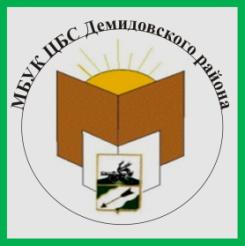 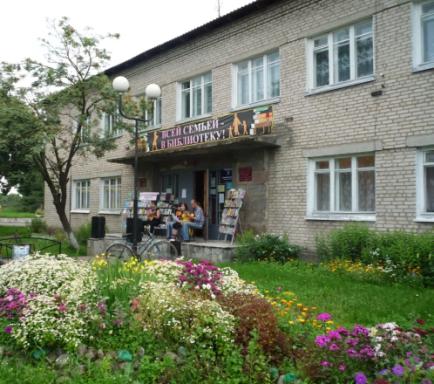 ОТЧЕТ О РАБОТЕ МБУК ЦБС ДЕМИДОВСКОГО РАЙОНА за 2016 годДемидов, 2016 годОтчет о работе МБУК ЦБС Демидовского района за 2016 год /сост.Т.В. Бурлакова.- Демидов: [  б.и ],2016.- 84  с.: ил.Содержание1.Основные направления деятельности, цели и задачи …………………..       4     1.1. Работа библиотек системы в Год Кино ……………………………      102.Библиотечная сеть состояние и структура……………………………..         133.Анализ основных контрольных показателей……………………………       164.Характеристика пользователей и картина читательского спроса                  175.Библиотечные фонды……………………………………………………    216.Финансирование деятельности библиотек…………………………………   277.Справочно-библиографическая работа и информационное обслуживание    читателей…………………………………………………………………        288.Основные приоритеты деятельности……………………………………        8.1.Работа клубов и объединений………………………………  …………      308.2. Работа ЦСЗИ            …………………………………………………….      348.3.Гражданско-патриотическое воспитание…………………………….. 378.4.Работа с молодежью…………………………………………………… 418.4.1.Пропаганда здорового образа жизни …………………………………. 41   8.4.2. В помощь учебному процессу, образованию………………………    428.4.3.Правовое воспитание …………………………………………………   438.5. Духовно-нравственное воспитание…………………………………..458.5.1.Кафедра православной литературы ЦДБ……………………                   46    8.5.2.Кафедра православной литературы Пржевальской библиотеки…         528.6.Экологическое просвещение………………………………………              548.7.Работа с социально незащищенными слоями населения………..              568.8. Краеведение             ……………………  ……………………………         598.9.Работа с детьми и  семьей…………………………………………	        619.Организационно-методическая работа………………………………             6710.Инновационная работа……………………………………………..…           7111.Издательская деятельность……………………………………………	7512.Новые информационные технологии………………………………..	7913.Работа с кадрами………………………………………………………           8014.Материально-техническая база………………………………………           8215. Список литературы………………………………………………                  83Основные направления деятельности, цели и задачи Муниципальное бюджетное учреждение  культуры Централизованная библиотечная система Демидовского района Смоленской области   - это уникальный, универсальный интеллектуальный и социокультурный институт, место информационного и духовного общения, рождение новых идей, точка отсчета для многих интересных событий.Главная задача учреждения – стать видимой в местном сообществе, подстроиться под его требования, сформировать деловую репутацию, сделать максимально доступной информацию о своей работе.Свою миссию видим  в удовлетворении информационных, культурно-образовательных, духовных потребностях жителей Демидовского района.Стратегия  развития библиотеки направлена на то, чтобы эффективно вписаться в среду района, оставаясь необходимым институтом трансляции культурных ценностей.Воспитание читательского вкуса, привлечение внимания молодых к большой литературе,помощь поколению, существующему на фоне бурно развивающихся информационных технологийпоразмышлять над великими страницами и возвращение людей к подлинно качественной литературе сегодня для нас – одна из главных задач.Библиотеки  системы осуществляли свою деятельность с учетом основных направлений и целевых показателей долгосрочных комплексных программ:Федеральный уровень «Культура России на 2012–2018 годы»  «Информационное общество (2011–2020 годы)» «Национальная программа поддержки и развития чтения (2007–2020 гг.)» «Общероссийская программа сохранения библиотечных фондов». Второй этап: 2011–2020 гг. Региональный уровень – Областная государственная программа «Развитие культуры и туризма в Смоленской области» на 2014–2020 годыМуниципальный уровень- «Развитие культуры в муниципальном образовании «Демидовский район Смоленской области»  на  2014-2018 года- «Демографическое развитие «Демидовский район Смоленской области»  на  2015-2017 года-«Доступная среда муниципального образования «Демидовский район» Смоленской области на 2015-2017 годаЗначимыми событиями в культурной  жизни МБУК ЦБС стали:- Участие в ежегодном конкурсе «Библиотека года» за 2015 год.Закрутскаяпоселенческая библиотека  стала победителем в номинации «Работа сельской библиотеки по возрождению народнойкультуры ».- Почетное звание « Web - ЛИДЕР-2015» за активное участие в развитии единого информационно-библиотечного пространства Смоленской области в сети Интернет в 2015 году.-Участие Холмовскойпоселенческой библиотеки в областном конкурсе на лучшего работника культуры в сельской местности – премия 50тыс.рублей.- Участие в 5 научно-практической конференции «Смоляне на службе Отечеству-2016».В работе конференции принял участие член Смоленского областного краеведческого общества главный библиограф Демидовской центральной районной библиотеки заслуженный работник культуры РСФСР Вера Евгеньевна Афонинас выступлением на тему  «Сердце, открытое людям: М.В. Утенкова- председатель Смоленского областного Совета женщин и Комитета, солдатских матерей». 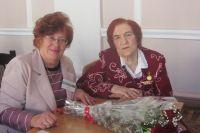 - Участие в V ежегодном  летнем Лагере сельских библиотекарей «Экотур по «СмоленскомуПоозерью».-Участие в девятых областных  детско–юношеских Елизаветинских чтениях.- НаграждениеАрхирейской Грамотой и Грамотой комиссии по православным  библиотекам библиотекаря кафедры православной литературы Демидовской детской библиотеки Огурцовой Ираиды Исидоровны , за вклад в духовно-нравственное развитие общества в благославение за усердные ревностные  труды во славу Русской Православной Церкви.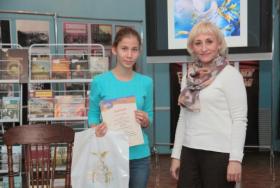 - Диплом участника конкурса  на лучший буклет «55 лет дороге в космос» за оригинальность подачи материала Никитина Елена Евгеньевна ведущий библиограф ДЦРБ.-Участие в  конкурсе исторических эссе «Память нашу не стереть с годами…», объявленный Смоленской областной универсальной библиотекой имени А. Т. Твардовского среди учащихся 8–11 классов средних учебных заведений г. Смоленска и Смоленской области к75-летию со дня начала Великой Отечественной войны,Дипломом III степениполучила ученица 9 класса МБОУ СШ № 1 Горбачева Елена.-Участие  в Международном поэтическом конкурсе «Руднянские зори», посвященном Дню поэзии .-Участие в  Фестивале  библиотечных идей «Тропою творчества», проводимого ГБУК «Смоленская областная юношеская библиотека».-    Открытие Центра  чтения «Островок семейного чтения» в Демидовской центральной детской библиотеке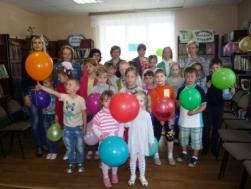 В читальном зале специально выделена зона семейного чтения. Здесь собраны книги для детей и родителей, игрушки, буклеты по семейному чтению и воспитанию. Мы надеемся, что фонд нашего центра будет пополняться, у нас появятся новые читающие семьи. Центральная детская библиотека проводила большую подготовительную работу, обеспечивающую участие юных читателей в областных конкурсах и литературно-творческих праздниках.Областной творческий конкурс «Все дети талантливы», посвященный 55-летию первого полета человека в космос (февраль-апрель);Областной литературный праздник «Детство с книгой», посвященный 60-летию международной литературной премии Г.Х.Андерсена, (март) Акция «Областной день поэзии “Добрая лира”» (21марта);областная Интернет -викторина «Мое Отечество Русь», посвящённая 215-летию со дня рождения Владимира Ивановича Даля (1марта - 14 октября);Акция «Областной день чтения “Смоленские писатели - детям “, посященная 100-летию со дня рождения Г.А.Ладонщикова,(22 апреля);Акция «Областной день периодики “На журнальной орбите”», (14 октября)десятые детско-юношеские Елизаветинские чтения,(30октября) Областной конкурс творческих работ школьников г.Смоленска и Смоленской области «Гагаринский старт», посвященный 55-летию первого полета в космос Ю.А.Гагарина, проводмый ГБУК «Смоленская областная юношеская библиотека, (январь-март);В областных мероприятиях принимали участие юные читатели из Центральной детской библиотеки, Пржевальской поселковой детской библиотеки, Бородинской, В.Моховичской, Заборьевской, Полуяновской, Титовщинской, Холмовской поселенческих библиотек – филиалов.-  Открытие  уголка для слепых и слабовидящих читателей вПржевальской поселковой библиотеке: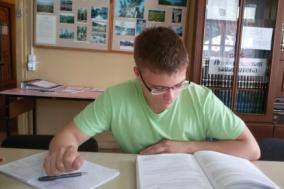 Тифлоуголок состоит из«говорящих» книг, книг с большим шрифтом для слабовидящих людей и книг Брайля. Для тех людей, которых природа не наделила зрением, чтение и письмо по Брайлю — единственный выход научиться грамотности и стать независимыми в этом плане. Шрифт Брайля — это рельефно-точечный шрифт, предназначенный для письма и чтения книг.  МБУК ЦБС благодарит Российскую Государственную библиотеку для слепых за помощь в создании безбарьерной среды в Пржевальской  поселковой библиотеке.Были проведены :- Седьмые  районные детско-юношеские чтения «Белый ангел России».26 февраля в Демидовской районной библиотеке состоялись VII районные детско-юношеские чтения «Белый ангел России», посвященные Святой Великой княгине Елизавете Федоровне Романовой. Организатором мероприятия выступили Отдел по образованию Администрации муниципального образования «Демидовский район» Смоленской области,МБУК ЦБС Демидовского района , приход Покровской церкви г. Демидова Смоленской митрополии.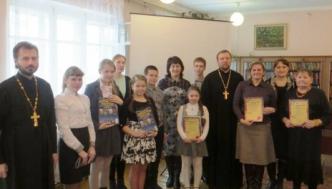 Елизаветинские чтения стали прекрасной традицией, которая способствует духовному становлению подрастающего поколения. -   3 историко-краеведческая конференция  «Демидовцы на службе Отечеству». Её организаторами явились: Отдел по культуре Администрации МО «Демидовский район»,  Отдел по образованию   Администрации  МО  «Демидовский район», МБУК ЦБС Демидовского района, редакция газеты  «Поречанка».Демидовский район- это частица Смоленщины. Мы гордимся нашими земляками – кавалером четырех орденов Св. Георгия Г.Ф.Федоровым, выдающимся педагогом Е.Н.Водовозовой, писателем Е.М.Марьенковым и поэтом В.В.Романенковым, народным артистом СССР, Героем Социалистического Труда Ю.В.Никулиным, художником А.В.Кокориным, капитан-лейтенантом  И.П.Белавенцем, ученым-химиком Н.Л.Глинкой, меценатом строителем Успенского собора Иосифом Вишкаревым и многими другими. Со слободской землей связаны имена путешественника Н.М.Пржевальского и поэта Н.И.Рыленкова. Девять Героев Советского Союза родились на нашей земле. 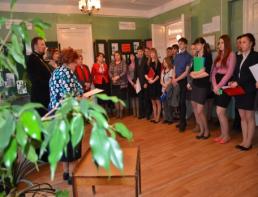 Презентации Книг:27 января в Демидовской центральной районной библиотеке прошла презентация новой книги члена Союза журналистов России Александра Алексеевича Королева «Травы сорные».В книгу вошли стихотворные миниатюры, созданные автором за последние пять лет, а также поэтические произведения более крупных форм, написанные в разное время, в том числе в трагические для России 90-е годы прошлого века, и нигде ранее не публиковавшиеся. 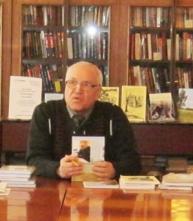 Александр Алексеевич  автор сборников стихов «Над бездной», «Сорванным голосом», книги афоризмов «Мой кайф – Россия». Соавтор коллективных сборников, в частности сборника стихов демидовских поэтов «Это счастье».   25 февраля в читальном зале Демидовской центральной районной библиотеки собрались почитатели литературного таланта нашей землячки Ларисы Александровны Григорьевой на презентацию ее сборника рассказов «Будем жить». У писательницы уже изданы  две книги «Жизнь одна» и «Такова жизнь». Ее рассказы печатаются в районной газете. А многие из демидовцев помнят ее творческий вечер «Судьбы моей простое полотно», прошедший в стенах библиотеки более десяти лет назад.Творчество Л. Григорьевой привлекает, прежде всего, правдивостью образов героев, которые живут среди нас. Им хочется сопереживать. Рассказы выносят на поверхность все чистое, светлое, сокровенное, что таится в глубине души, заставляют задуматься над тем, как мы относимся к окружающему миру, к своим родным и близким, призывают ценить любовь и дружбу. На фоне низкопробной детективной литературы произведения автора как чистый ручей, как лучик света в царстве насилия и зла. 8 сентября в Демидовской центральной районной библиотеке состоялась встреча с Татьяной Булатовой – кандидатом филологических наук, доцентом кафедры литературы педагогического университета, автором множества литературоведческих статей и тонких психологических романов.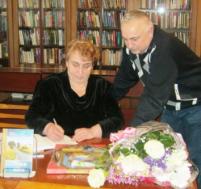 Татьяна Николаевна автор книг «Мама мыла раму», «Счастливо оставаться!», «Дай на прощанье обещанье», «Ох, уж эта Люся», «Бери и помни» и других. Основная тема ее творчества – семья, семейные взаимодействия, семейные ценности. За обычными семейными историями, рассказанными ярко и увлекательно, стоят серьезные темы бытия. Как филолог она рассказала, что основных мировых сюжетов не много и здесь важно найти свой ракурс, свою подачу, свое видение.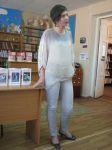 Живой и непосредственный разговор завязался с самой первой минуты. Прекрасная интеллектуальная речь, мастерское взаимодействие с аудиторией. Участники имели возможность задать  любой вопрос. Присутствующих, интересовали темы и сюжетные линии произведений, прототипы литературных героев, творческие планы. Часть своего выступления Булатова посвятила рассказу о М.А. Шолохове, о его значении в мировой художественной литературе.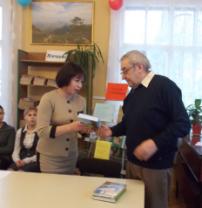 2 февраля в Пржевальской поселковой библиотеке состоялась презентация книги Виктора Георгиевича Милеева «Край заповедный».  Если человек в своих проявлениях самобытен, неповторим, его легко отличить от всех иных. О таком человеке говорят: это яркая индивидуальность. Такая характеристика свойственна людям творческого труда. Эти слова можно отнести и к Виктору Георгиевичу Милееву. В нашем районе очень много талантливых людей! Может природа у нас такая особенная, свежий воздух, первозданная тишина, гладь озёр… Поэты помогают увидеть мир и природу другими глазами. В своих стихах автор дарит читателю свет и любовь своей души и сердца.1.1.Работа библиотек системы в Год Кино2016 год  объявлен Президентом Российской Федерации Владимиром Путиным Годом российского кино. В каждой библиотеке были проведены мероприятия, оформлялись выставки, посвященные прекрасным фильмам, знаменитым актерам и режиссерам.В центральной библиотеке в течение года работала выставка-признание посвященная людям, посвятившим свою жизнь кино. «Кинорежиссер и сценарист» /М. Ромм/, «Андрей Миронов в кино и на сцене», «Евгений Евстигнеев – король импровизации», «Русские советские актрисы: А. Д. Ларионова и И.С. Савина», «Никоненко Сергей Петрович российский актер», «Красота и характер» (Л. Чурсина), «И это все о нем» (Е. Леонов), «Из книги на экран», «Герои Солженицына на экране и в книгах».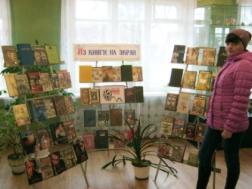 22 апреля Демидовская центральная библиотека провела ежегодную акцию в поддержку чтения «Библиосумерки» под темой «Читай кино!». Скучать гостям и в самом деле не пришлось, так как сотрудники, учитывая вкусы разных возрастных категорий, продумали интересную, познавательную и культурно-развлекательную программу. Пространство абонемента принадлежало молодежи, которая играла в киноквест «Читаем книгу – смотрим фильм». Красочно оформленная выставка «Из книги на экран» помогала в ответах на вопросы и привлекала внимание посетителей.В Пржевальской библиотекево время «Библиосуморок» маленькие гости библиотеки погрузились в увлекательный книжный мир. Все присутствующие поучаствовали в конкурсах: «Игра в ассоциации», «Портрет героя», «Веришь – не веришь». «Великие актеры кино – уроженцы Смоленщины» так  назывался   литературный четверг. Смоленская  земля  дала  миру  огромное  количество  выдающихся  деятелей  во  всех  отраслях  знаний. Не обделенным  оказался и  кинематограф. Разговор  на  литературном  четверге  шел об актерах, которых  хорошо  знают  зрители, любят за их талант.Анатолий  Папанов. Уроженец города  Вязьмы,  прожил  долгую  жизнь, много повидал, за плечами  война,  сорок лет  работы   на сцене, в кино.  Народная  артистка СССР  Людмила  Касаткина  родилась в Вяземском районе. Яркая многогранная  актерская  жизнь,  множество исполненных  ролей в театре Армии и  кино принесли актрисе славу, уважение.  Юрий Никулин – гордость демидовской земли, фронтовик, не раз оказывавшийся на грани смерти, выбравший после войны едва ли не самую мирную профессию - смешить людей. Каждое сообщение сопровождалось  мультимедийной презентацией.15 декабря 95 лет со дня рождения Юрия Никулина – к этой дате во всех библиотеках были  оформлены выставки – просмотры, проведены различные мероприятия: «Человек большого и доброго сердца», «Юрий Никулин – наш земляк» - вечера-портреты в ЦБ, «Демидов – родина Юрия Никулина» занятие клуба «Краевед», «Великий артист и человек» занятие клуба «Книжник», «Юрий Никулин. Я никуда не уйду» - медиапутешествие в Пржевальской библиотеке, «Легенда российского кино» - кинопутешествие в Заборьевской, «О грустном и смешном» - тематический час в Жичицкой, «При жизни признан и любим» - заседание клуба «Искра» в Бородинской.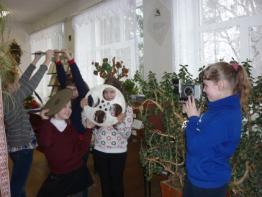 ВЗаборьевской поселенческой библиотеке была организованна книжная выставка "Книга и кино". Бессмысленно спорить о первенстве книги и кино, важнее то, что они прекрасно дополняют друг друга, поэтому выставка объединила  оба вида искусства, ставя в один ряд книги и одноименные фильмы. Литературные произведения о смелости и дружбе, о преданности и взаимовыручке героев которые стали выше всех преград и невзгод, заняли свое почетное место.Среди них:  «Тимур и его команда»  А. Гайдара, «Алые паруса»А. Грина, «А зори здесь тихие» Б. Васильева, «Чучело»В.Железнякова, «Судьба человека»  М. Шолохова и другие. В ходе общения ребята узнали об истории российского кино, о московском музее анимации и сами попробовали себя в роли режиссера и героев фильма. «Фильм, фильм, фильм» под таким названием прошел познавательный час в Холмовской поселенческой библиотеке. Заведующая библиотекой Л.В.Козырева рассказала  об истории возникновения кино, осветила основные этапы развития отечественного кинематографа.Ребята приняли активное участие в викторинах: «Кино и книга», «Цитаты» (нужно было определить из какого кинофильма  цитата), «Самый-самый» (рекорды кино).  В конкурсе  «Сам себе сценарист» можно было попробовать себя в роли создателя сценария. Лучшим сценаристом признана Саша Рябова.Во время музыкального конкурса с удовольствием пели песни из мультфильмов и кинокартин.В Закрутской библиотеке во время ретро-посиделок «Как прекрасен этот мир»собравшиеся вспоминали свои любимые фильмы, актеров, исполняли песни из кинофильмов, участвовали в конкурсах: «Крылатые фразы из кинофильмов», «Время года в названии фильмов».В розыгрыше лотереи «Сокровища мадам Петуховой» приз получила Татьяна Кузьминична Максименкова, которая незадолго до этого дня отметила свое 80-летие.Кинопраздник «Сказочный мир на экране» посвящен 110-летию со дня рождения режиссера фильмов – сказок А.А. Роу.  Прошел в В-Моховичской библиотеке. Ребята познакомились с выставкой-викториной «В мире Сказок, Чудес и Волшебства», посмотрели презентацию «Киносказочник Александр Роу». А затем, вместе с Бабой Ягой «отправились в путешествие» по фильмам-сказкам А.Роу: узнали, какую первую сказку снял режиссер («По щучьему велению»), вспомнили, где хранилась смерть Кощея Бессмертного («Кощей Бессмертный),  удивились  тому, что сказка «Морозко» обошла экраны всего мира и завоевала главную награду кинофестиваля в Венеции – Гран при «Золотой лев», помогли Бабе Яге вспомнить слова, которые  она говорила своей избушке  в сказке «Морозко», угадывали, что в сказках летает, а что нет. 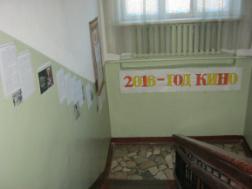  В августе исполнилось 120 лет со дня рождения удивительной и любимой актрисы - Фаины Раневской. С ее фотографиями, работами в театре и кино, бессмертными искрометными высказываниями пользователи библиотеки познакомились благодаря выставке, оформленной на стенах лестницы. Мультимедийная презентация «Мастер срезающей фразы», посвященная Фаине Георгиевне показана слушателям «Литературных четвергов» и библиотекарям системы.Кино и книга — два непременных и постоянных явления нашей жизни. Всегда интересно сравнить фильм с прочитанной книгой.  Вниманию читателей библиотек района были представлены тематические книжные выставки в течение всего 2016 года. Все проведенные мероприятия обязательно включали в себя два великих наследия – Книгу и Кино2.Библиотечная сеть состояние и структураБиблиотечно-информационное обслуживание населения Демидовского района в 2016 году осуществляли: 20 библиотек.Сохраняется тенденция сокращения режима работы сельских библиотек. На сегодняшний день график работы сельских библиотек выглядит следующим образом. На ставку работает 0 % сотрудников сельских библиотек, на 0,75 ставки – 43 %, на 0,5 ставки – 31 %, на 0,25 ставки –25 %. Естественно, что такой режим работы сказывается на качестве библиотечного обслуживания сельского населения. Муниципальное задание выполнено на 100%.Работает 68 нестационарных пунктов выдачи литературы.Совместно с ГКУК Смоленская областная специальная библиотека для слепых продолжает работу пункт выдачи литературы на базе ЦБ.В Пржевальской поселковой библиотеке открылся уголок для слепых и слабовидящих читателей.В МБУК ЦБС Демидовского района разработаныпрограммы:- по информационному обеспечению системы патриотического воспитания и просвещения граждан на 2016-2018г.г. «Нам мир завещано беречь».  -  обслуживание лиц с ограниченными физическими возможностями «Доброта» – индивидуальное обслуживание на дому –56 пользователя.-  краеведческая работа строиться в рамках программы «С любовью о родном крае».В каждой библиотеке – филиале выбран свой профиль, приоритетное направление в работе:Демидовская центральная районная библиотекаэто:Отдел обслуживания  (  абонемент , читальный зал,библиотечные пункты ), Отдел комплектования и обработки литературы, Методико-библиографический отдел, ЦСЗИ.Работа  ведется по программам :«Жизнь в раках живущих»2016-2018«Через книгу – к будущему» 2015-2020 (популяризация книги и чтения)           «Дороги, которые мы выбираем» 2016-2018     	(профориентация старшеклассников);	Клубы по интересам: « Литературные четверги», « Во саду , ли в огороде», « Что ? Где? Когда?», « Мир божий», «Грани».-  Демидовская центральная детская библиотека является центром интеллектуального развития читателей, стремится удовлетворять их информационные, культурные и досуговые потребности. Основными направлениями в работе являются: патриотическое, духовно -нравственное воспитание, экологическое просвещение, пропаганда здорового образа жизни, формирование информационной культуры детей и подростков, работа с лучшими произведениями художественной литературы, организация содержательного досуга, а также работа с семьёй, с детьми – инвалидами и детьми, оставшимися без попечения родителей.  ЦДБ находится в структуре МБУК ЦБС, не является юридическим лицом, сохраняет административное подчинение директору ЦБС. В ее состав входят следующие подразделения: читальный зал, абонемент, православная кафедра, библиотечные пункты и пункты выдачи:  (детские сады: «Одуванчик», «Сказка», школа – интернат, социально – реабилитационный  центр  «Исток»).Работа ведется в рамках программ: «Ты не один» - работа с детьми инвалидами и детьми, оставшимися без попечения родителей, «Мы – читатели»,«Давай с природою дружить» - программа по экологическому просвещению,«Вместе с книгой я расту» - программа по привлечению дошкольников в библиотеку, «Читаем и играем» - программа летнего чтения.Клубы по интересам: «ЭКО-ДО», « Книжник». -    Баклановскаябиблиотека – краеведческая программа «Смоленщина – мой край родной»;Бородинская библиотека -краеведческая программа «Мы возвращаемся к истокам», работает ЦПИ, клубы «Искра»                                         «Борожаночка»;Верхне-Моховичская  библиотека – работа с семьей по программе «Семейная академия», клуб  «Карусель»;Дубровская библиотека – работа  с семьейпо программе «Свет книг не гаснет в нашем доме», клубы «Лира», «Семья»;Жичицкая библиотека– краеведческая программа «Люби свой край- уважай свою историю» ,клуб «Хозяюшка»;Заборьевская библиотека – работа с молодежью ,клуб «Друзья»;Закрутская библиотека – библиотека – музей,  краеведческая программа «Я эту землю родиной зову»,клуб « КИД»;Закустищенская библиотека –экологическая программа «Край родной – капелька России»,  клуб «Лесовичок»;Коревская библиотека-клуб– краеведческая программа «Пока живет село – живет Россия», клуб «Солнышко»;Луговская библиотека- клуб - краеведческая программа «Сердцу милый уголок»;Михайловская библиотека – эколого – краеведческая программа «Родословная моей семьи», клуб « Крокус»;Подосинковская  библиотека – экологическая программа «В судьбе природы- нашасудьба», клуб «Клуб интересных встреч»;Полуяновская библиотека– работа клуба « Собеседник»;Титовщинская библиотека – социально правовая служба «Соучастие в судьбе», клуб «Читатель и книга»;Холмовская библиотека – эколого-краеведческая программа – «Россия начинается с деревни», уголок народного быта, клубы « Кругозор», «Эрудит»;Шаповская библиотека –программа по работе с семьей «Тепло семейного очага», клуб « Семейный очаг»;Пржевальская поселковая библиотека – работает ЦПИ,  Православная кафедра, экологическая программа  «В краю озерном» ,клуб « Наследие»;-   Пржевальская  поселковая детская библиотека – программа по работе с       семьей «Семья. Чтение. Библиотека», клуб « Радуга»;Снижение показателей обусловлено следующими факторами:сокращение численности населения района, прежде всего в сельской местности;- переводом на 0,25, 0,5 и 0,75 ставки сельских библиотек – филиалов;- с тенденцией большинства читателей-студентов обращаться за информацией  к        Интернету, который стал намного доступнее не только с рабочего стола дома, но и практически в любом месте, благодаря технологии бесперебойного интернета. На показатель книговыдачи влияет: -     нестабильность в комплектовании библиотечных фондов:  -    нехватка денежных средств и увеличение цен на книжную продукцию.4.Характеристика пользователей библиотеки и картина читательского спросаБиблиотеками МБУК ЦБС пользуются жители города Демидова и Демидовского района, начиная с дошкольного возраста, независимо от пола, национальности, образования, социального положения, политических убеждений, отношений к религии.Не секрет, что именно общение с хорошей книгой, литературной классикой делает нашу жизнь насыщеннее, помогает преодолевать трудности, достигать цели, воспитывает личность, характер, заставляет уважать себя, быть чище и выше всего мелкого и пошлого.Известное выражение «Скажи мне, что ты читаешь, и я скажу тебе, кто ты» в наши дни кажется несколько неполным. В информационном обществе о человеке судят еще и по тому, как он читает, каким спектром читательских навыков владеет.В библиотеке читают различные по составу группы населения: учащиеся средних школ, студенты лицеев, техникумов, ВУЗов, рабочие, служащие, пенсионеры, безработные. Библиотеку стали посещать предприниматели, работники правоохранительных органов, работники органов юстиции, военнослужащие. Книга сопровождает человека на всех этапах его жизни. Книжки-раскладушки в руках малыша сменяются букварем первоклассника, затем – томики произведений классиков, учебники по всевозможным наукам в школьные и студенческие годы… Мы идем с книгой по жизни, пользуясь сокровищами знаний, скрытых в ней, обогащаясь культурным наследием прошлых поколений. Порой же просто отдыхаем, попадая в водоворот событий приключенческих романов, детективов, увлекательных рассказов, напечатанных на страницах любимых изданий.Бескрайнее, многообещающее, глянцевое море современной литературы всеми средствами старается привлечь к себе внимание читателя. У каждой книги есть свой неповторимый облик, неповторимый стиль и, следовательно, свой читатель. Разумеется, наша районная библиотека старается выбрать лучшее из печатной продукции. В чтении художественной литературы наиболее популярны жанры фэнтези, приключения, современные отечественные романы, мелодрамы, детективы, исторические романы, мистика. Хотя у молодежи появились другие источники информации, и  отношение к чтению изменилось, но, несмотря на это, чтение занимает не последнее место в жизни юного поколения. Большинство читает современную литературу, например, П. Гитерс «Кот, который всегда со мной», К. Клэр, «Орудия смерти», Н. Щерба «Чародольский князь», Ф. Пулман «Золотой компас», А. Бегунова «Битва за Севастополь», В. Рот «Дивергент», С. Джио «Утреннее сияние». При этом отмечается устойчивый интерес к классике: Р. Брэдбери «Передай добро по кругу», М. Митчелл «Унесенные ветром», В. Железняков «Чучело», Д. Сэлинджер «Над пропастью во ржи», Э. М. Ремарк «Три товарища».У читателей среднего возраста приоритеты  в чтении художественной литературы смещены в сторону релаксации. На первом месте – детективы и приключения, а также романы о любви. В чтении отраслевой литературы отмечается интерес как к литературе прикладного характера (домоводство, рукоделие, строительство, радиоэлектроника), так и к философии. Что касается классики, то наиболее читаемыми являются произведения Н. Лескова, И. Бунина, Ф. Достоевского, Л. Толстого. Все это показывает, что библиотека остается центром приобщения людей к книге  чтению. Войдя в нее, пользователь видит полноценную литературу, выставленную так, что у него сразу возникает желание ее прочитать. Таким образом, мы обращаем пристальное внимание на ряд важнейших характеристик своей деятельности – от комплектования фонда до его раскрытия с помощью организации разноплановых массовых мероприятий. В эпоху быстро развивающихся технологий мы стремимся найти нестандартный подход к решению задач, стоящих сегодня перед библиотекой. Еще десять лет назад электронные презентации в России не были распространены. Продвижение книги и чтения с использованием средств визуальной культуры все более уверенно входит в практику библиотеки. Массовые формы работы с пользователями с применением современных электронных, аудиовизуальных материалов только выигрывают, так как оказывают заметное влияние на формирование читательских предпочтений. Это и слайд-беседы «Мир без террора», «Мы помним»,  и видео-уроки «Не отнимай у себя завтра», «Горчит трава полынь», и виртуальная экскурсия «Родной природы многоцветье», и слайдовые презентации «Колокольный звон над Поречьем», «Не забывайте люди, о войне», и слайд-путешествие «Маршрутом космической славы».Проводились различные литературные и социально-культурные акции не только в помещении библиотеки, но и на площадках  перед ней, которые позволяют расширить количество и географию участников, включив в свою орбиту нечитающую публику, особенно молодежь: «Страниц прекрасных дивное начало», «Семья, согретая любовью, всегда надежна и крепка», «Марш за жизнь».  Повышению спроса местного сообщества на литературные произведения способствуют встречи с их авторами. Так прошли презентации книг А. Королева «Травы сорные», Л. Григорьевой «Будем жить», Т. Булатовой «А другой мне не надо». Прошли экскурсии по городу: «В городе много дорог», «Памятники и памятные места г. Демидова», день открытых дверей «Чтение для хорошего настроения», час гордости за родной город «Непокоренный край», урок мира «Мы солидарны в борьбе с международным терроризмом».Самые эффективные формы привлечения внимания посетителей – выставки. Зрелищная информация хорошо воспринимается, увеличивает поток пользователей, побуждает многих людей обращаться к книгам нужной тематики, способна повысить имидж библиотеки. В экспозициях мы предлагаем зрителям разные жанры, например в январе  в ДЦРБ экспонировалась выставка детских творческих работ Пржевальского Дома детского творчества (руководитель Т. К. Лисовская) «Изысканные фантазии».Порадовала всех выставка вышитых картин Л. Ф. Гатиной «И жар души, и рук творенье», зарисовки акварельными красками и гуашью Елены  Горбачевой «Я рисую природу».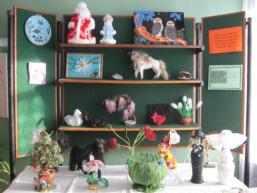       22 апреля в Заборьевской поселенческой библиотеке состоялась презентация выставки "Женских рук прекрасное уменье". На выставке были представлены творческие работы оригами Голубевой Елены Николаевны. Поделки из бумаги кропотливое и трудоемкое дело, но в результате получаются безумно красивые вещи, ведь в каждую свою поделку человек вкладывает частичку своей души. На выставке были представлены рамки для фотографий, ваза с ромашками, жар-птица, шкатулка, корзиночка, лебеди и др.    Набирающее популярность женское увлечение - энкаустика. Это разновидность живописи, которую использовали еще в Древней Греции. На выставку "Волшебный мир энкаустики" представила свои работы Жаворонкова Ольга Викторовна. Привлекли внимание картины нарисованные утюгом. Здесь можно увидеть заснеженные горы и скалы, холмы и равнины, водопад и озеро, цветущие маки, нежные анютины глазки и другие узоры природы. 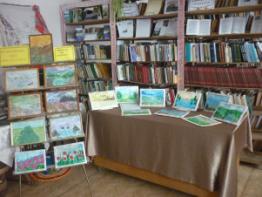     Домоводство старо как мир. Первыми начали искать себе увлечение женщины в 18 веке, они стремились создать домашний уют, украсить свой быт. В свободное от домашней работы время женщины занимались рукоделием: вязали, шили, плели. Рукоделие очень полезно для здоровья оно успокаивает, умиротворяет. На выставку "Красота своими руками" свои работы предоставила Жаворонкова Юлия Анатольевна с дочерями Софьей и Полиной: салфетки, вышивки и поделки из бисера.          Для посетителей  была оформлена книжная выставка «Море идей для вашего хобби» с разделами: рукоделие, бумажные фантазии, поделки для вашего дома.Дни открытых дверей радуют посетителей. Так 27 мая в Общероссийский день библиотек  во всех библиотеках системы прошли  мероприятия -«Чтение для хорошего настроения». В Демидовскую Центральную районную библиотеку пришли   студенты и преподавателиСОГБ ПОУ «Техникум отраслевых технологий». Сотрудники библиотеки провели экскурсию по залам библиотеки: абонемент, читальный зал, детская библиотека, центр социально-значимой информации, отдел комплектования и обработки. Присутствующие узнали о работе  каждого отдела много нового и интересного. Желающие записались в библиотеку и взяли домой понравившуюся книгу. Каждое мероприятие мы стараемся провести так, чтобы оно стало событием, чтобы читателям было интересно, чтобы они находили ответы на все интересующие вопросы, приобщались к чтению, развивали свои творческие способности, и чтобы каждый посетитель всегда получал здесь заряд бодрости.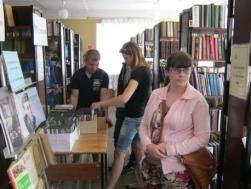 5.Библиотечные фондыДокументальный фонд является основой функционирования библиотеки и главным источником удовлетворения читательских потребностей. Для сохранения значимости фонда библиотеки необходимо его постоянное пополнение. Согласно Модельному стандарту публичной библиотеки России, а также в соответствии с Базовыми нормами деятельности муниципальных библиотек на 1000 жителей ежегодно должно поступать 250 экземпляров изданий. В целом по Демидовскому району данный показатель в 2016 году составил 341 экземпляров. 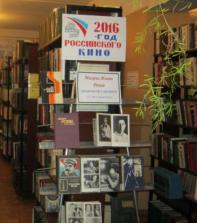       Особое значение для совершенствования комплектования имеет изучение отказов. Основное требование к учету отказов – непрерывность, т.к. только в этом случае можно получить полную и достоверную информацию, необходимую для управления качеством комплектования. Анализ картотеки показывает, что не хватает новой литературы по медицине, технике, искусству и спорту, художественной литературы современных авторов.                                 При работе с библиотечными фондами применяются повседневные методы их изучения: ознакомление с книгами при обработке новых поступлений, при расстановке документов на полки, при организации выставок, при проведении бесед и библиографических обзоров. Надежность фонда может быть обеспечена только в том случае, когда имеется стойкая тенденция к преобладанию поступления над выбытием. Сокращение новых поступлений не может способствовать удовлетворению читательских потребностей. В то же время искусственное сдерживание списания документов, переставших пользоваться спросом, приводит к увеличению пассивной части фонда. Обновляемость фонда библиотеки определяется темпами их пополнения, за отчетный 2016 год поступление составило 4097 экземпляров.         На 1 января 2017 года фонд МБУК ЦБС составляет 162500 экземпляров  книг из них:общественно-политическая-  33930, что составляет 21% фонда естественные науки   - 7760, что составляет 5%  фондатехника и сельское хозяйство - 10151, что составляет 6% фондаискусство и спорт    -5820, что составляет 4% фондахудожественная и детская   -  104839, что составляет 64% фонда.По филиалам книжный фонд распределился следующим образом:Источниками пополнения фонда являются: Отдел формирования фондов и каталогов СОУБ им. Твардовского, периодические издания по подписке, книги, подаренные читателями, книжный магазин.        Из областного (федерального) бюджета было выделено 3700,00 руб. на литературно–художественные журналы, было приобретено 18 экз.       Из резервного фонда Администрации Смоленской области было выделено 20000,00 руб., приобретено 154 экз. книг.       Из муниципального бюджета на периодические издания было выделено 110074,00 руб., приобретено 774 экз. журналов.       На средства  от приносящей доход деятельности  в сумме 5354,70 приобретено 34 экз. книг.      В дар от читателей было получено 2905 экземпляров книг, что составило 70%  от поступлений.      Отдел формирования фондов и каталогов СОУБ - 212экз., что составило 6%  от  поступлений.      Периодических изданий - 792 экз., что составило 19%   от поступлений.      Книжный  магазин – 188 экземпляров книг, что составило 5%   от поступлений.      Учебная, справочная, научно-популярная, детская, художественная литература последних двух лет издания приобреталась в книжных магазинах города Смоленска.      Подписка периодических изданий:       Использовано в 2016 году –  110074,00  рублей, из средств местного бюджета      на 2-е полугодие 2016 года – 50084,60      на 1-е полугодие 2017 года – 59989,40Картина поступления литературы следующая:Организация фонда является неотъемлемой частью перспективного плана работы наших библиотек. В отделе комплектования имеется план проверок библиотечного фонда всех поселенческих библиотек - не реже 1 раза в 10 лет.  В отчетный период была проведена проверка библиотечного фонда Бородинской поселенческой библиотеки.  Часть фонда была списана по причине утраты актуальности и ветхости.В результате  плановой  работы с фондом, выбыло 3583 экземпляров литературы, ветхой  и не пользующейся спросом. Выбытие фондов выглядит следующим образом:Выделяемых средств явно недостаточно для того, чтобы книжный фонд соответствовал базовым нормам. Объем поступлений в сельских библиотеках составляет от 5 до 45 экземпляров. В основном это книги, подаренные читателями. Типичен объем подписки 2 - 3 наименования периодических изданий.      Непрерывный рост цен на книги, также является немаловажной проблемой комплектования книжных фондов.       Отсутствие крупных предприятий на территории района лишает возможности найти спонсоров.      На протяжении многих лет в библиотеках района проходит акция «Подари книгу библиотеке» в помощь обновления книжных фондов библиотек. Жители города и района принимают активное участие в этой акции. Ежеквартально пополняются Почетная книга и картотека дарителей.      Стабильного комплектования фондов за счет новых поступлений нет.Недостаточное комплектование новой литературой ведет к неудовлетворению читательских запросов. Жители сельских поселений недополучают произведения лучших современных писателей, периодика, представленная двумя – тремя названиями, не может удовлетворить их образовательные и развивающие запросы.6.Финансирование деятельности библиотекВся  деятельность учреждения  в 2016  году осуществлялась  через систему муниципального заказа, с применением программно-целевого планирования,  при финансовой поддержке на федеральном, региональном и муниципальном уровнях.Финансирование библиотек МБУК ЦБС осуществляется путем перечисления субсидий на выполнение муниципального задания –9млн. 500 тыс. рублей, и иных  поступлений.Расход денежных средств, происходит с учетом всех предусмотренных законодательством источников его формирования и идет на следующие цели: заработная плата персонала библиотеки;содержание зданий и помещений;комплектование, организация и сохранность фонда;Исполнение бюджета – 100 %.Были получены субсидии из бюджета Смоленской области :- на комплектование книжных фондов – 3700 рублей;- на приобретение 3х пластиковых окон ЦБ – 40  000 рублей;- книг -20 000 рублей;- премия лучшему  работнику культуры в сельской местности – 50 000 рублей.   В рамках районной программы «Доступная среда муниципального образования «Демидовский район» Смоленской области на 2015-2017 года было освоено 95 000рублей на замену 2  входных дверей в ДЦРБ.Объем внебюджетных поступлений в этом году составил 132 200рублей. Основные поступления услуги ЦПИ, аренда помещения, иное.Все средства шли на улучшение материально – технической базы.7.Справочно – библиографическая работа и информационное обслуживание читателейСправочно-библиографическое обслуживание пользователей, информационно-библиографическая деятельность (ИБД) включает целый комплекс мероприятий, направленных на обеспечение успешного выполнения библиотекой своих задач с использованием всего арсенала библиографических средств: совершенствование справочно-библиографического аппарата (СБА), справочно-библиографическое обслуживание (СБО), библиографическое информирование, создание библиографической продукции, формирование информационной культуры читателей. За  2016 год  расписано 18 наименований  периодических изданий.Оформлены тематические папки: «По заветам старины»; «О нас пишут - 2016 год».Подготовлены и изданы дайджест - буклеты –14;  закладки –  22.Обслуживание является ведущей функцией современных библиотек. Главные задачи библиотеки – это научить учиться и формирование из пользователя настоящего читателя. Мы решили перейти от традиционной пропаганды библиотечно – библиографических знаний среди пользователей к их целенаправленному информационному обучению. Поэтому реализация данного решения выразилась в проведении: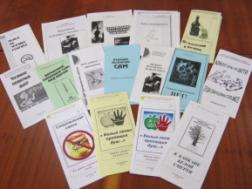 Курсов информационной грамотности:«С книгой в мир знаний»  май«Энциклопедическая мозаика»                                     сентябрь«Выставок – просмотров: 1. «Год Кино»                                                                           январь – декабрь2. «Стежки – дорожки Нины Семеновой»                             февраль3. «Дорога к звездам»                                                               апрель4. «Петр Алешковский – соискатель премии «Большая книга» июнь5. «Лауреат премии «Национальный бестселлер» - Л. Юзефович  июнь6. «Под флагом России»                                                            август7. «Человек откровенной души» (А. Мишин)                         октябрь8. «Актер с большой буквы»                                                     декабрьОбзоров  литературы:«Удивительный мир православной книги» публикация в газете «Поречанка»                                                                                                март«Он наш поэт – он наша слава»                                                       июнь«Главный флаг страны великой»                                                     август«Адмирал Нахимов»                                                                         декабрь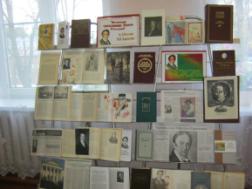 Для  поселенческих библиотек – филиаловк 250 – летию Н.М. Карамзина была подготовлены кольцевые  выставки– просмотры:«Великий гражданин Земли Русской»«Колумб Российской истории»Созданы видео-презентации:«Татьяна Толстая»«Н.М. Карамзин»Составлен «Календарь местных  событий  на  2017 год»В течение года велась  работа  по информационному наполнению следующих разделов Web –сайта:«Афиша»«2016 год – Год кино в России»«Год Карамзина»«Календарь местных событий»«Библиотека рекомендует»«Галерея. Презентации и публикации».За участие в VI  фестивале библиотечных идей  «Тропою творчества»Областной  юношеской  библиотекой вручена  благодарность.На страницах газеты «Поречанка» напечатано 30статей.Обеспечение равного доступа к информации, воспитание библиотечно-библиографической грамотности ребёнка, подростка – одно из важнейших в работе детской библиотеки. В библиотеке в течение года проходили экскурсии для первоклассников и дошкольников «Будем знакомы» - март, май, проводились беседы, консультации. 8. Основные приоритеты деятельности:8.1. Работа клубов и объединений  В современных условиях жесткой конкуренции, когда денежная прибыль считается гораздо важнее духовной, библиотека – едва ли не единственное учреждение, где читателям из любых социальных слоев предоставляются бесплатный досуг и площадка для проявления творческих способностей.Современная библиотека – это средоточие информационной, массовой, социальной и просветительской работы. Пожалуй, нет сфер, которые не были бы охвачены сотрудниками: экология, история, духовно-нравственное воспитание, образование и т.д. Однако среди такого многообразия есть у библиотекарей любимые направления. К ним, безусловно, следует отнести  работу клубов и объединений. В Демидовской центральной районной библиотеке с целью углубления знаний в различных сферах общественной жизни, развития интереса к литературе, а главное – расширения рамок общенияработают  клубы «Литературные четверги», «Во саду ли, в огороде», литературное объединение «Колос», «Мир Божий», «Грани», интеллектуальный клуб знатоков «Что? Где? Когда?»,«Краевед», молодежный правовой клуб «Гражданин XXI века».На заседаниях клуба «Литературный четверг» происходит знакомство с жизнью и творчеством писателей, поэтов, художников, музыкантов. Слушателям запомнился вечер, посвященный Всемирному дню поэзии «Поэт в России больше, чем поэт», где шла речь о творчестве В. Тушновой, Л. Васильевой, Р. Ипатовой. Изливать свои чувства в стихотворной форме, запечатлевать в рифме свое мироощущение, мечтать о будущем и вспоминать прошлое, одновременно обращаясь к миллионам и оставаясь при этом наедине с собой, - на это способна только поэзия, величайшее из искусств, созданных человеком.Такжев клубе прошли такие заседания:«Тихая моя Родина» (Н. Рубцов), «Нобелевский лауреат Светлана Алексиевич»,«Птицам крылья не в тягость» (творчество Н. Семеновой),«Знаменитые артисты кино – уроженцы Смоленской области: Ю.   Никулин, А. Папанов, Л. Касаткина»,«Пробудил интерес к истории» (Н. М. Карамзин).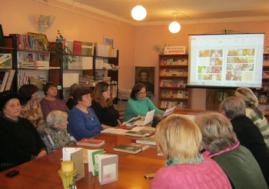 Клубы литературной направленности созданы в библиотеках – филиалах: Бородинской – «Искра», «Кругозор» - Холмовской, «Лира»- Дубровской, «Наследие» в Пржевальской библиотеке, «Книжник» в центральной детской библиотеке. Тяга к земле, к работе на ней присуща почти каждому человеку, и сообщество садоводов и огородников ширится год от года. Безусловно, вездесущий Интернет помогает быстро найти ответы на многочисленные «дачные» вопросы, связанные с выращиванием и переработкой овощей и фруктов, строительством и обустройством участка, разведением мелкой живности. Однако нельзя не учитывать тот факт, что в малом городе и его окрестностях интернет-технологии доступны далеко не всем, да и возраст посетителей – средний и старше. Поэтому за практическими советами, рекомендациями, подсказками все желающие идут в библиотеку на  заседания клуба «Во саду ли, в огороде». С большим интересом члены клуба обмениваются опытом садово-огородных дел, выращивания отдельных культур и приносят на дегустацию необычные блюда собственного приготовления.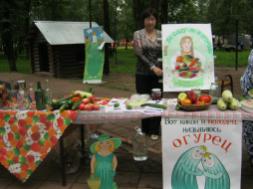 За годы существования клуба проведено много разнообразных мероприятий, которые никогда не повторяются. Основную работу по подготовке и подбору материала для очередных встреч берет на себя ведущий библиотекарь А. В. Юрочкина,а руководителем клуба является  агроном    И. С. Сабинина. Любительское объединение при библиотеке – это, прежде всего союз книги и творчества. По словам легендарного французского писателя Антуана де Сент-Экзюпери, «самая большая роскошь на земле – роскошь человеческого общения».Литературное объединение «Колос»в наше эгоцентричное время дает возможность каждому желающему раскрыть свои таланты, почувствовать свою значимость, осознать себя творческими людьми и оставаться активными членами общества.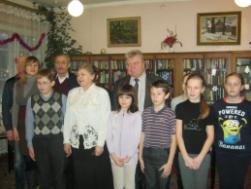 Для удовлетворения духовных потребностей читателей, развития экзистенциальных связей и поддержания душевного равновесияв 2006 году при библиотеке былсоздан молодежный православный клуб «Мир Божий». Мероприятия, проведенные в рамках клуба, содействуют воспитанию всесторонне развитой личности, актуальны и интересны: «Пока горит церковная свеча», «На святой горе Афон», «Свет тепла и доброты», «В дни пасхальные святые»«За все Тебя, Господь, благодарю».Снижение интереса к чтению – это общемировая тенденция, обусловленная бурным развитием новых технологий и индустрии развлечений. Именно чтение хорошей книги развивает нравственность и формирует культурный иммунитет личности. Сегодня чтение становится все более элитарным занятием, социологи предъявляют нам статистические данные о неотвратимом сокращении числа регулярно читающих граждан – взрослых, детей и молодежи, уменьшении числа семейных библиотек. Клуб «Грани»  открывает двери в огромный образовательный космос, и, владея ключами и кодами лабиринта знаний, книга помогает молодым читателям найти свой путь от планеты к планете, от поисковой системы к источнику информации. В 2016 году с учащимисясредних школ №1 и №2,студентами СОГБ ПОУ«Техникум отраслевых технологий»прошли слайд-путешествие «Маршрутом космической славы», урок патриотизма «Сыны Отечества»,  урок истории «Эхо войны сердце тревожит», день информации «Это не забава, это не игра», слайд-беседа «Мы помним», урок-предупреждение «Горчит трава полынь», экскурс в историю «О государственном флаге Российской Федерации», актуальный разговор «Не отнимай у себя завтра», час гордости за родной город «Непокоренный край».Вот уже на протяжении более 20 лет жизнеспособность  интеллектуального клуба знатоков «Что? Где? Когда?» определяется не отдельной темой или сверхзадачей, а главным образом атмосферой, которая в нем складывается. Знатоки, отвечая на вопросы ведущей, знакомят слушателей с интересными фактами из жизни писателей, поэтов, художников, музыкантов, других  деятелей культуры и искусства. В этом им помогает справочная литература библиотеки. На каждой встрече обсуждаются вопросы, касающиеся истории, литературы, краеведения, искусства, религии.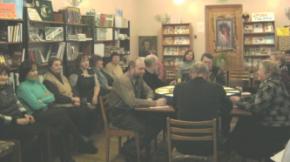 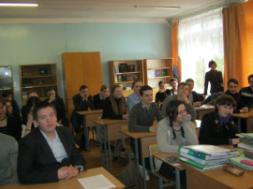 Краеведение  воспитывает уважение к родной земле, ее  природным  особенностям, культуре, исконным знаниям  предков  и заключает  в себе не только  краезнание, но и краелюбие. Малая родина воспринимается как часть великой  страны, достойная изучения и сохранения, без чего нельзя прийти  к основательным  выводам  о нашем прошлом  и настоящем.Клуб «Краевед» создан в октябре 2015 года. Это совместный проект Демидовской центральной районной библиотеки и МБОУ СШ № 2. Координаторы проекта: В. Е. Афонина – главный библиограф по краеведениюДемидовской центральной районной библиотеки.Каждый гражданин России встречается с такими жизненными ситуациями, которые требуют знания юридических норм. Эти знания особенно необходимы для несовершеннолетних, поскольку очень часто из-за правовой безграмотности они становятся как преступниками, так и жертвами преступлений. Поэтому необходимо как можно быстрее повернуть профилактический потенциал права лицом к несовершеннолетним. С этой целью в 2009 году при центре социально-значимой информации  организован молодежный правовой клуб «Гражданин XXI века».Программа правового просвещения в клубереализуется в сотрудничестве Демидовской центральной районной библиотекис комитетом по делам молодежи, РОВД, подразделением по делам несовершеннолетних, прокуратурой, военкоматом, отделом ЗАГС, общеобразовательными учреждениями.Молодёжный клуб «Друзья! Прекрасен наш союз» действует в Заборьевской библиотеке.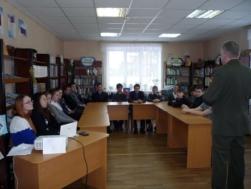 Клуб «Семья» Дубровской библиотеки, целью своей работы видит,  прежде всего, возрождении семейного чтения, организацию духовно-нравственного досуга, формирование интереса к книге. Вот некоторые темы заседаний: «Рождество – семейный праздник», «Мамин праздник, мамин день», «Книжкин день рождения». Семейный клуб «Хозяюшка» работает в Жичицкой библиотеке, «Семейный очаг» в Шаповской библиотеке. Обобщая опыт работы с клубами по интересам можно сделать вывод о том, что сегодня библиотеки МБУК ЦБС  достойно заполняют просветительскую нишу в удовлетворении запросов пользователей, являясь хранительницей культурных сокровищ цивилизации. 8.2.Работа Центра социально-значимой информации (ЦСЗИ)Одним из важнейших направлений в работе центра социально – значимой информации ДЦРБ   является массовая работа по правовому просвещению населения ипопуляризации правовых знаний. В 2016 ко Дню молодого избирателя ЦСЗИ с учащимися старших классов, студентами техникума  была проведена командная игра «Учись делать выбор». Цель мероприятия: приобщение  молодежи к личному участию в политической жизни, управлении страной в качестве будущего избирателя, повышение правовой электоральной культуры, формирование гражданской ответственности, мировоззрения, основанных на уважении к закону, знании молодых людей своих прав и обязанностей, умении найти пути решения насущных проблем.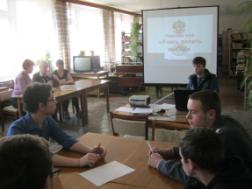 В целях предоставления пользователям доступа к правовой и социально – значимой информации в течение года для пользователей Центра были проведены: - экскурсии «Правовая информация доступна всем», - час полезной информации: «Ваша пенсия. Вопросы и ответы».2 апреля День единения народов Беларуси и России. К этой дате проведены: информационный час «Россия – сестра Беларуси, России - сестра Беларусь», слайд беседа «Россия и Беларусь: общая история, общая судьба»Крепкая семья – это основа общества. Ко Дню семьи состоялась  информационно – познавательная беседа «Семья – начало всех начал»В прошедшем году в целях правового просвещения молодежи проведен урок права «Три символа на фоне истории», правовой практикум «Право о тебе, и тебе о праве», 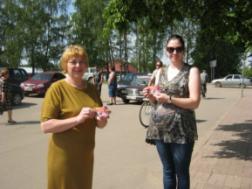 Центр социально - значимой информации принял активное участие во Всероссийских  акциях «Марш за жизнь», «Библиосумерки». Для пользователей Центра была проведена экскурсия в отделе, предоставлен свободный доступ к информации правового характера справочно-правовой системы КонсультантПлюс, бесплатное использование интернет – ресурсов. Активные пользователи были награждены подарочными сертификатами.  Важнейшим аспектом работы в ЦСЗИ является работа с молодежью, так как именно молодёжь становится главным пользователем правовых знаний. Формирование правосознания молодёжи – актуальная задача сегодняшнего дня. Понимая важность формирования правовой культуры у молодежи, ЦСЗИ уделяет большое внимание работе с этой аудиторией. 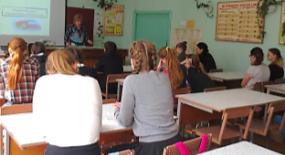 Правовой клуб «Гражданин XXI века» (2009) продолжил работу  в  этом н направлении. Для членов клуба подготовлен и проведен целый блок интересных мероприятий: Встреча с военкомом   «Я б в военные пошел: права и обязанности призывника». Обсуждались актуальные темы, о новшествах и изменениях, которые происходят сейчас в армии; С целью профилактики  вредных привычек, преступности в молодежной среде, а также других правонарушений и преступлений с участниками клуба состоялся  час – диалог «НЕТ алкоголю, курению, наркотикам»; В целях ознакомления молодого поколения с деятельностью полиции и предоставления возможности воочию увидеть работу сотрудников состоялась экскурсия в отделение полиции по Демидовскому району МО МВД России «Велижский», которую провел начальник А. В. Комаров.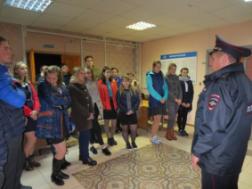 Урок права  к Всемирному дню прав ребенка «Защита детства – приоритет государства». Ребята познакомились с историей создания и основными положениями международно-правовых документов о правах человека, рассмотрели случаи нарушения прав человека и способы их защиты. Больше узнать о правах  и обязанностях ребёнка и закрепить полученные знания школьникам помогли ситуативные игры, викторины, проведенные с помощью слайд - презентации.Встреча – диалог «Молодежь и право: решаем проблемы вместе» Мероприятие состоялось при участии специалиста по молодежной политике Евгении Викторовны Боруновой. Были затронуты темы спорта, электоральной культуры, активности обучающихся в общественных мероприятиях Работа центров на селе направлена на наиболее полное правовое информирование  местного населения и осуществляется с учетом информационных потребностей пользователей. В 2016 году в Пржевальском ЦПИ организованы  тематические информационно-консультативные выставки: «Новые правовые документы», «Автолюбитель и закон», «путь к здоровью», «Должны смеяться дети», «Россия – Родина моя», «Символ морского воинства», «Человек. Государство. Закон.»; проведены мероприятия: часы правовой информации «Когда идти к нотариусу», «Что должен знать поручитель», «Особенности правового регулирования труда женщин», день информации «В день знаний вместе с нами», правовой урок «Права детства»,  часы полезной информации «Охрана труда несовершеннолетних»,  «Мои года – мое богатство», «Я гражданин России». Социально - правовая службаТитовщинской поселенческой библиотеки продолжила работу по программе «Соучастие в судьбе», которая  помогает детям поселения и детям из социально-реабилитационного центра «Исток» овладевать правовой информацией, позволяющей ребятам легче ориентироваться в жизни общества - это  право ребенка. В течение года были проведены мероприятия: Информационный час: «Немного о семейном праве», патриотический час ко Дню России «Славься страна! Мы гордимся тобой!», беседа - предупреждение «Терроризм и общество», экскурс в историю ко Дню народного единства «Народ – это мы», правовой урок ко Дню прав ребенка «Азбука права ребенка», урок патриотизма ко Дню Героя Отечества «Он тогда не вернулся из боя».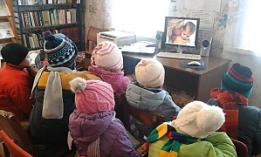 В 2016 году активно велось правовое просвещение жителей Бородинской сельской библиотеки.Экспонировались информационно - правовые выставки: «Мир закона», «Сильна держава, коль народ един!», «Мы разные, но мы вместе!», «Конституция – наш ориентир»; прошли мероприятия:  правовые игры «Знай правила движения, как таблицу умножения, «Семья это важно и ценно» «Вперед, знатоки права!»,  час правовой грамотности «Просто шалости или хулиганство»,  урок права «История президентства в России»,  «Терроризму скажем НЕТ!», правовая викторина «Моя жизнь – мои права», правовой лекторий «Дети – детям», правовой турнир «Вперед, знатоки права!». 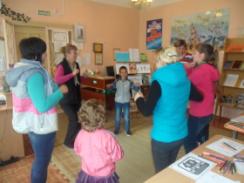 Поселенческим библиотекам – филиалам на базе которых открыты Центры оказывается методическая помощь: консультации, обучение работе на компьютере, помощь в выполнении сложных правовых справок и запросов пользователей. 8.3. Гражданско- патриотическое воспитаниеСегодня патриотическое воспитание приобретает очень важное значение. Память о великом прошлом страны нужна каждому человеку, особенно молодежи. «Отношение к прошлому – вот черта, отличающая образованность о дикости». Эти слова великого А. С. Пушкина востребованы в наши дни как никогда.В МБУК ЦБС Демидовского района разработана программа по информационному обеспечению системы патриотического воспитания и просвещения граждан на 2016-2020 г.г. «Нам мир завещано беречь».В библиотеках проводятся краеведческие и патриотические часы «Колокольный звон над Поречьем», «С прошлым назначена встреча», «Вслушайся в имя – Россия»;  литературные вечера «Тихая моя Родина», «Певец уникального края»; экскурсы в историю «О государственном флаге Российской Федерации». 14 апреля прошла III историко-краеведческая конференция «Демидовцы на службе Отечеству». Ко дню памяти жертв политических репрессий в библиотеках системы были оформлены выставка-просмотр «Помнить, чтобы не повторилось».К 55-летию со времени первого полета человека в космос  работники библиотек провели слайд-путешествие «Маршрутом космической славы» и оформили выставку-просмотр «Дорога к звездам». К 250-летию со дня рождения Н. М. Карамзина оформлены книжно-иллюстративные выставки-просмотры «Колумб российской истории»,  «Великий гражданин Земли Русской»; в клубе «Литературный четверг» прошло заседание «Пробудил интерес к истории».Сегодня обращение к подвигу ветеранов Великой Отечественной войны, его изучение и распространение в молодежной среде приобретает очень важное значение. В год 75-летия со дня начала Великой Отечественной войны в библиотеках были подготовлены выставки-просмотры «Тогда, в сорок первом», «Города- герои». Проведены уроки истории «Эхо войны сердце тревожит», часы гордости за родной город «Непокоренный край», литературно-музыкальные вечера «Поэтам, не вернувшимся с войны», краеведческие часы «Не забывайте люди, о войне».Величие России – неотъемлемая историческая сила нашей жизни. В той мере, в которой мы следовали этому принципу, мы были способны жить и развиваться, охранять нажитое и создавать новое. Величие России порождало в душах людей героизм и подвижничество, гордость и достоинство. Величие России – это неизменный смысл исторической жизни народа и государства. Оно живет в нашей исторической памяти до тех пор, пока существует наше государство и сохраняется единая духовная основа народной жизни.18 марта прошли торжественные мероприятия, посвященные 100-летию со дня рождения Героя Советского Союза Алексея ДмитриевичаМатюшева "Во имя Отечества". Это были очень поучительные уроки истории, с большим охватом исторических событий в нашем районе и соседней области. А начались они на крыльце Пржевальской школы, с митинга у мемориальной доски А.Д. Матюшеву, имя которого с гордостью носит школа. 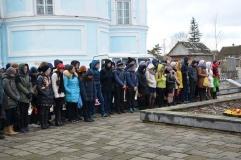 После митинга урок мужества состоялся в актовом зале школы, где приглашенные офицеры подробно рассказали о боевых действиях с участием Алексея Матюшева. Затем школьники и гости отправились в д. Корево. Здесь тоже находится военное историческое место. В 1942 году при партизанском соединении "Бати" работала в тылу врага выездная редакция "Комсомольской правды". В Коревской поселенческой библиотеке состоялся круглый стол с учащимися школ района.После на  Центральном братском захоронении г. Демидова прошел митинг. А закончился большой урок мужества, связанный с памятью об АлексееМатюшеве в Демидовском историко- краеведческом музее, где прошла научно практическая конференция.Одним из самых ярких и волнительных моментов празднования Победы в г. Демидове стала акция «Бессмертный полк», начавшая свой путь у памятника «Журавли» 9 мая и собравшая более 500 человек.Организатором мероприятия выступила Администрация МО «Демидовский район» Смоленской области, Отдел по культуре , Демидовская центральная районная библиотека.  В проведении акции были задействованы учащиеся средних школ, жители   и гости города.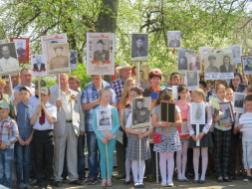 Главная задача Бессмертного полка - сохранение в каждой семье личной памяти о поколении,  прошедшем через войну. Участие в акции подразумевает, что каждый гражданин, чтивший память своего родственника-ветерана, выходит на шествие с его фотографией, занимая место в колонне «Бессмертного полка».Это уже стало традицией, это новый формат празднования Дня Победы, это новое его прочтение.  Теперь у нас есть живая связь поколений, сплав нашего славного прошлого с настоящим, у нас есть «Бессмертный полк». В целях сохранения памяти о подвиге нашего народа в Великой Отечественной войне, воспитания в подрастающем поколении уважения к истории и гордость за родное Отечество, в Бородинской библиотеке прошла неделя Памяти : с 3 мая функционировала  выставка – «В пламени жестоких сражений».9 мая состоялсямитинг у обелиска, который был проведен учителями и учащимися Бородинской школы. Далее в Бородинском СДК была показана литературно-музыкальная композиция – «Набат войны, нам вновь стучит в сердца…».Ведущие мероприятия заведующая библиотекой Акимова Е.Н. и директор Бородинского СДК Секриеру А.А. рассказали о страшных и трагических событиях, о том, какой ценой досталась Победа. Учащиеся школы читали стихи. В ходе мероприятия звучали  военные песни .Гостями праздничного мероприятия были: А.Г. Яскин – Глава Администрации Титовщинского сельского поселения, О.Н. Тычинин –  консультант отдела социальной защиты населении в Демидовском районе, П.В. Советов – депутат Демидовского районного Совета депутатов.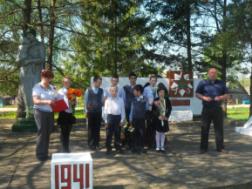 Ежегодно 22 августа все россияне отмечают День государственного флага Российской Федерации. В государственной символике России отражаются мощь и величие нашей страны, ее славная история, подвиги российского народа. День Российского флага – праздник, который помогает объединить общество на вечных ценностях – патриотизме, государственности. Этот праздник вызывает в нас чувство гордости за свою великую страну, за наших соотечественников. В этот день сотрудники библиотеки провели экскурс в историю «О государственном флаге Российской Федерации».Всех посетителей библиотеки  встречала тематическая книжная выставка «Под флагом России», на ней были представлены не только книги о государственных символах, о России, но и информационный материал, подготовленный в библиотеке. В течение всего мероприятия желающие могли познакомиться с материалами выставки, принять участие в беседе «Российский флаг — вехи истории», ответить на вопросы викторины и сфотографироваться на фоне флага.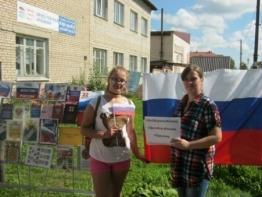 Сегодня в мире не так спокойно, как хотелось бы и воспитание любви к Отечеству, преданности ему выходит  на первый план. 1 сентября с учащимися школ города прошел урок мира «Мы солидарны в борьбе с международным терроризмом» и слайд-беседа «Мир без террора», посвященная дню солидарности в борьбе с терроризмом и памяти всех жертв терактов.1 октября 2016 в г. Демидове  прошел районный этап областного молодёжного военно-исторического квеста «Дорогами Победы», посвященного освобождению Смоленщины от немецко-фашистских захватчиков. Цель квеста – приобщение молодёжи к событиям истории Великой Отечественной войны путём активного ознакомления с памятными местами. Задачи:патриотическое воспитание молодёжи, формирование уважительного отношения к подвигам участников Великой Отечественной войны;развитие коммуникативных, организаторских и творческих способностей, умения работать в команде;популяризация активного отдыха в молодёжной среде. Маршрут был проложен по центру городу, а именно по учреждениям культуры и образования, где проводится большая работа по патриотическому воспитанию подрастающего поколения. Квест проходил в пять этапов, которые были связаны с хроникой событий Великой Отечественной войны на Смоленщине.На каждой точке находился агент, который зачитывал легенду и разъяснял задание в своем пункте, а также создавал необходимую атмосферу военного времени и антураж. Задания были интересными и самыми разнообразными: логическими, историческими, математическими, артистическими, по ориентированию на местности и т.д Вквесте приняли участие 5 команд «КАТЮША» (МБОУ СШ № 1 г. Демидова), «СЛОБОДА» (МБОУ Пржевальская СШ Демидовского района Смоленской области), «АЛЬТАИР» (МБОУ Заборьевская СШ Демидовского района Смоленской области), «НЕЗНАЙКА» (МБОУ Дубровская СШ), «ТОРНАДО» (СОГБПОУ «Техникум отраслевых технологий»).Все команды работали слажено, сосредоточено и целеустремленно; со стойкостью и мужеством прошли все этапы.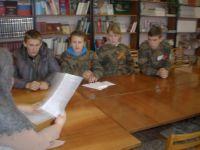 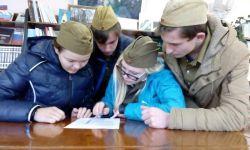 8.4.  Работа с молодежью8.4.1.Пропаганда здорового образа жизниЗдоровый образ жизни сегодня – это требование времени. Проблема формирования здорового образа жизни является одной из актуальных в библиотечном обслуживании населения, особенно молодежи. Быть здоровым стало модно и престижно. Работа библиотеки в этом направлении предусматривает мероприятия, которые активно пропагандируют здоровый образ жизни, содействуют организации досуга молодежи, привлекают к чтению, знакомят с интересными людьми и их увлечениями.
 Задача библиотек района сегодня состоит в том, чтобы рекомендовать литературу по здоровьесберегающим технологиям и профилактике асоциальных явлений в обществе, используя различные формы и методы библиотечной работы: Дни информации, Дни специалиста, выставки, презентации книг,  дискуссии и круглые столы, игры и конкурсы, встречи с работниками правоохранительных органов, специалистами-медиками, психологами и др. К этим традиционным формам работы можно добавить популяризацию здорового образа жизни при помощи издательской продукции, проведение акций по отказу от вредных привычек.Очень интересно, живо и увлекательно проходят беседы и дискуссии с учащимися, встречи со специалистами. Тематика разнообразна и востребована: профилактика наркомании, алкоголизма, табакокурения. Учащиеся и студенты с удовольствием знакомятся с литературой, предлагаемой библиотекарями  по теме мероприятий, презентациями. В 2016 г. были проведены: беседа «Дорога, ведущая в пропасть»,актуальный разговор «Не отнимай у себя завтра», день информации «Это не забава, это не игра». Оформлены книжные выставки «Что мы знаем о сахарном диабете», «В плену алкогольного дурмана». Для лучшего информирования подрастающего поколения библиотека издает буклеты и закладки: «В капкане белой смерти», «Игромания – болезнь века?», «Трезвость – выбор сильных!».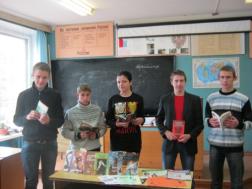 			Общеизвестно, что вредные привычки (наркомания, алкоголизм, курение) часто являются причиной противоправных действий и преступлений. Задача библиотек – разъяснять и убеждать, что вредные  привычки – удел слабых и безвольных людей, прямой путь к погибели. Как научиться вести здоровый образ жизни, как уберечь себя от недостойных поступков? Отвечая на эти вопросыбиблиотеки предлагали подросткам альтернативу вредным привычкам, досуговые мероприятия по популяризации здорового образа жизни: беседы «Даже не пробуй», «В сетях пороков»; час здоровья «Проблемы ваши советы наши», час полезного совета «Хочешь жить – бросай курить», «Остаться живым»; видиолекторий «Вся правда о вредных привычках», дискуссия «Проблемы, которые касаются всех», конкурсы рисунков «Выбери жизнь», «Мы за здоровый образ жизни», час общения «Ценность человека-жизнь и здоровье», урок - познание «Беда зовется наркоманией», викторина «Вредные привычки и здоровье», спор-час «Курение, пьянство, наркомания – зачем тебе это?», слайд-путешествие «Выбери жизнь», игровая программа «Здоровым быть – здорово», диспут «Отношение к вредным привычкам».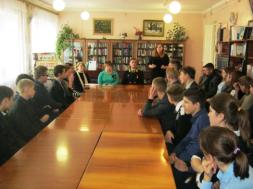 В работе библиотек по профилактике вредных привычек уделяется большое внимание информационной составляющей: изданию различных видов библиографических пособий. Имеющаяся в библиотеках современная техника позволяет создавать на достаточно высоком уровне библиографические пособия такие как:памятки «Смертельный аромат», «Четыре правила СТОП», «Десять способов сказать «НЕТ!», «В чем опасность курительных смесей», буклеты «Как долго ты будешь жить», «Алкоголь-убийца детей», «Энергетические напитки – вред или большой вред?», «Предупрежден, значит вооружен», «Пиво - легальный наркотик», «Пивной алкоголизм не выдумка», «Наркотики. Что говорит закон».   8.4.2. В помощь учебному процессу, образованиюВыбор профессии – актуальная проблема юношеского возраста. От того, насколько адекватно этот шаг совершен, отвечает ли выбранная профессия способностям, интересам и склонностям, является ли востребованной на рынке труда, дает ли возможность для карьерного роста, зависит, как сложится дальнейшая жизнь молодого человека. Мы считаем своим долгом, подготавливать старшеклассников к решению такой серьезной задачи. Совместный проект «Дороги, которые мы выбираем» на 2016-2018библиотеки по профориентации с учебными заведениями города способствует активизации процесса самопознания, позволяет старшеклассникам ориентироваться в профессиях и специальностях, помогает в выборе деятельности, которая дает возможность реализоваться исходя из способностей, склонностей, характера. 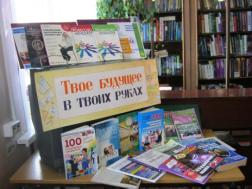 В этом  году прошли такие заседания:«Программист и информационные технологии»,«Дизайнер – творческая профессия»,«Профессия военный – служба по контракту»,«Моя профессия бухгалтер»,«Ориентиры в мире профессий». 8.4.3. Правовое воспитание	Широкое распространение и восприятие юридической информации является важнейшим фактором формирования правосознания россиян. Правовое просвещение граждан стало одним из приоритетных направлений работы библиотеки. Библиотека активно сотрудничает с представителями территориальной избирательной комиссии, сотрудниками администрации, РОНО, военкомата, больницы, правоохранительными органами, отделом ЗАГСа,  преподавателями школ и техникума.Основная категория пользователей – студенты, учащиеся школ, руководители и служащие, пенсионеры. Библиотека обеспечивает открытый доступ к изданиям, содержащим официальные документы и комментарии к ним, а также к собраниям специальной литературы из книжных фондов. Удовлетворение запросов осуществляется в форме удобной для читателей это: выставка-размышление «Закон. Поступок. Ответственность» и информационная выставка «18 сентября – выборы депутатов Государственной Думы Федерального Собрания Российской Федерации»; беседа «Дорога, ведущая в пропасть»; день информации «Это не забава, это не игра»; акция «Марш за жизнь»; патриотический час «Вслушайся в имя – Россия»; экскурс в историю «О государственном флаге Российской Федерации»; урок мира «Мы солидарны в борьбе с международным терроризмом»; слайд-беседа «Мир без террора»; обзор «Все вправе знать о праве».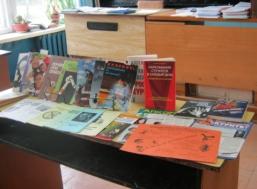 Формирование правовой культуры и профилактика правонарушений и вредных привычек несовершеннолетних, один из аспектов работы МБУК ЦБС Демидовского района. Только знание законов общества в котором мы живем, умение пользоваться своими правами, четкое выполнение гражданских обязанностей могут стать ориентирами в будущей жизни старшеклассников. Необходимо учить подрастающее поколение уважению друг к другу, терпимости к различиям во взглядах, умению разрешать конфликты ненасильственным путем, умению вести себя в обществе удержаться от пагубных соблазнов в жизни.Для решения указанных задач используются различные формы и методы библиотечной работы.В течение года в библиотеках оформляются книжные выставки«Вы вправе знать о праве», экспресс-выставки и выставки-размышления: «В лабиринтах права», «Первая встреча с законом».Проводятсяобзоры «Преступление и подросток», «А ты это знаешь?», беседа-диалог «Тебе это надо?», уроки права «Мир подростка», «Закон и ответственность»,  «Юристом можешь ты не быть»,  часы информации «Счастье твое закон бережет», «Чтобы достойно жить», правовой ринг «Конкурс знатоков права», диско-лекция «Поступок и ответственность», шоу-игра «Мы и улица».Практически половина всех наших читателей это дети из малообеспеченных семей, из неполных семей, дети – сироты, дети из многодетных семей, дети с ограниченными физическими возможностями. Демидовская центральная детская библиотека и Титовщинскаяп/библиотека-филиал активно сотрудничают с социально-реабилитационным центром для несовершеннолетних «Исток».Воспитанники этого учреждения являются читателями библиотек и участвуют в проводимых мероприятиях таких как: час – спор «А тебе это надо?», игра-путешествие «Путешествие в страну здоровячков».Библиотечные мероприятия помогают по-новому взглянуть на мир, на окружающих людей, почувствовать вкус к творчеству, проявить свои способности, поделиться знаниями, – и все это отвлекает детей от праздного времяпрепровождения на улице, а значит, и способствует профилактике безнадзорности и правонарушений среди них.8.5 Духовно – нравственное воспитаниеЧеловечество активно осваивает новые технологии, позволяющие упростить жизнь, сделать доступным недоступное, познать доселе непознанное. Но ни одна машина не может передать тепло любимой книги, запах старого переплета, шелест пожелтевших страниц… Именно чтение хорошей книги развивает нравственность и формирует культурный иммунитет личности. Библиотека уделяет много внимания духовно-нравственной работе с читателями. Тематика этой работы очень разнообразна. Мероприятия актуальны и интересны. При их проведении используются лучшие традиционные формы, задействуются технические и информационные ресурсы библиотеки. В 2016 году  в ДЦРБ прошли такие мероприятия: вечер-портрет «Мир, отраженный в душе» (Н. Рубцов), встреча прихожан с о. Александром «Татьянин день», презентация книги А. Королева «Травы сорные», литературный четверг «Нобелевский лауреат Светлана Алексиевич», литературный вечер «Очарованный странник» (Н. Лесков), заседание клуба «Мир Божий» «Пока горит церковная свеча», книжно-иллюстративная выставка «Читаем белорусских авторов».Не будем забывать библейскую истину, что вначале было слово. Литература издревле включена в иерархию вечных ценностей и занимает в ней особое место. А поэзия – это, наверное, одно из самых гениальных достижений человечества. 21 марта в читальном зале собрались любители поэзии на литературный вечер «Лишь слову жизнь дана».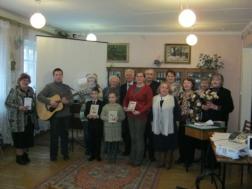 В этот праздничный день была предоставлена возможность выступить тем, кто любит читать стихи. Искренние, трогающие душу строки Геннадия Язенькина, Валентины Русаковой, Надежды Прохоркиной, Ольги Коломейцевой, Николая  Пожарийского объединили зал в одно целое.В этот же день в Дубровской поселенческой библиотеке прошло интересное мероприятие – знакомство жителей поселения с новыми шедеврами в творчестве замечательного человека, поэта и барда Владимира Александровича Шумилова.«Мелодии души моей в нотах и стихах» - так называлась встреча. И действительно, более часа на одном дыхании, в исполнении автора звучали стихотворения и песни. В своем творчестве Владимир Александрович воспевает красоту родного края, верность отчему дому.8.5.1.Работа ЦДБ – кафедра «Православная радуга»Общий фонд – 753Количество читателей – 126Из них детей до 14 лет – 68Количество книговыдач – 1077Из них детям до 14 лет – 375Количество посещений – 1177Из них детей до 14 лет – 530Кафедра православной литературы в Демидовской центральной детской библиотеке работает уже девять лет. Духовно-нравственное воспитание является одним из приоритетных направлений в работе Центральной детской библиотеки Демидовского района.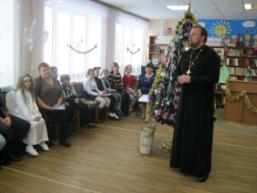 И это не случайно, ведь нравственное развитие в человеке связано с его духовным развитием. Человек,  читающий книги, никогда не сойдет с правильного пути, не станет наркоманом, алкоголиком.  Поэтому зачастую библиотеку называют храмом книги, а само слово храм ассоциируется в сознании человека с духовным храмом, следовательно, духовное просвещение и есть ведущее место в библиотеке.Праздничный цикл мероприятий на православной кафедре  начинается с рождества Христова. Он совпадает с рождественскими каникулами, считается семейным праздником. Как для детей, так и для взрослых Рождество-это ожидание тайны и какого-то чуда.В эти дни в библиотеке  оформляется  красочная книжная выставка-просмотр «Рождественское путешествие», где представляется литература о Рождестве и Святках, стихи русских поэтов, сценарии и представления о рождественских праздниках.На Рождественское  мероприятие приглашаются лучшие  читатели года, активисты библиотеки и их родители. Здесь их ждет большая красочно украшенная пушистая елка , театрализация «Рождественская звезда» и «Рождественское чудо» , заранее подготовленная учащимися средних школ города  и новогодний подарок.  По доброй традиции всех  присутствующих приветствует Благочинный  Демидовского церковного округа протоиерей Александр (Миронов).  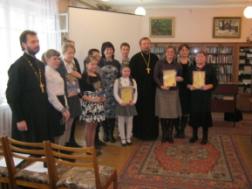  Самым активным читателям кафедры Благочинный  Демидовского церковного округа  подарил книгу «Православный календарь «Святые земли Смоленской». Чудесным  исполнением Рождественских стихов и песен закончилось праздничное  представление.Ежегодно, в феврале, проходят детско-юношеские чтения, посвященные Великой княгине Елизавете Федоровне Романовой. YII    детско-юношеские чтения «Белый  Ангел  России» прошли  26 февраля 2016 года. Более 80 детей из школ района  приняло в них участие.Открыл чтения Благочинный Демидовского церковного округа  протоиерей Александр (Миронов). Поздравила детей с началом работы чтений заместитель Главы Администрации муниципального образования «Демидовский район» Смоленской области Крапивина Татьяна Николаевна. Чтения проходили по двум секциям в читальных залах  Демидовской центральной  районной и  Демидовской центральной детской библиотеки, по 4 номинациям: научно-поисковая деятельность, литературное творчество, театр православной книги, изобразительное творчество.Открыла чтения читатель православной кафедры, ученица 8 класса Демидовской МБОУ  СОШ N1 Виктория Гладышева презентацией «Жизненный путь Великой княгини Елизаветы Федоровны Романовой». Много работ было посвящено теме  присутствия  русских на Афоне, так как нынешний год вся православная Россия отмечает  1000-летие этого события. Интересные, поучительные театрализованные инсценировки о милосердии представили ученики младших классов. Стихотворение собственного сочинения  «Отец наш небесный» прочитала ученица 2 «А» класса Демидовской  МБОУ СОШ N1 Михайлова Анастасия.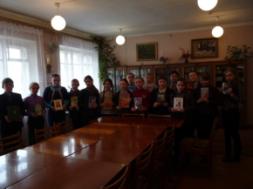 Все участники чтений  были награждены грамотами и журналом «Знаменитые династии России».Уже стало традицией отмечать на кафедре православной литературы День православной книги. Хотя в это время обычно идет Великий пост и не приняты торжества, но празднование Дня православной книги установлен именно в это время, так как  это особая православная дата. В  этот день в 1564 году была отпечатана  книга «Апостол». И эта дата  считается началом московского и всего русского книгопечатания.«Уроки доброты с православными святыми» с таким названием  прошел православный час , посвященный этому событию. Библиотекарь Огурцова И.И. рассказала учащимся пятых классов как, и, когда начали отмечать этот праздник.В этот день ежегодно к детской и взрослой аудитории, которая собирается в Храме Христа Спасителя, с приветственным словом обращается Патриарх Московский и  Всея Руси Кирилл.  Приветствие  Патриарха дети просмотрели и прослушали в видеозаписи. Юные читатели кафедры читали стихи о православных святых: Сергии Радонежском, Дмитрии Донском, Борисе и Глебе, Петре и Февронии, княгине Ольге, Серафиме Саровском, Илие Муромце; выступления детей сопровождалось электронной презентацией. К мероприятию была оформлена книжная выставка «Сокровище вечной мудрости».Из всех праздников в году является самым большим праздник Светлого Христова Воскресения – Пасха. Это есть праздников Праздник и  Торжество из торжеств.Первый день Пасхи обычно проводят дома, в кругу семьи. Что может быть прекраснее, чем в Светлое воскресенье собраться с семьей  за празднично накрытым столом? Чтобы ознакомить наших пользователей с рецептами пасхального стола заранее оформляется книжно-иллюстративная выставка «Светлый праздник Воскресения».   На ней представлены красочно   оформленные книги и журналы, статьи, просмотрев которые можно научиться приготовлению различных праздничных блюд, красочному оформлению стола. Традиционно на пасхальном столе должны быть пасха, кулич, крашеные яйца. 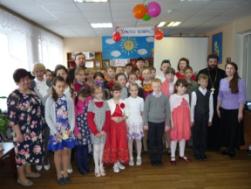 На выставке представлено описание пасхальных обычаев, пасхальных примет. Также можно ознакомиться  с некоторыми пасхальными играми, в которые обычно играют в течение пасхальной недели.3 мая в рамках акции  Благотворительного марафона « Пасхальные дни милосердия» в библиотеке прошел утренник   «Праздник радости духовной». Зал, где проводилось мероприятие, был  украшен  цветами, веточками вербы, воздушными шарами. На столе среди крашенок и пасхальных куличей стояли фигурки ангелов.  Была оформлена книжная выставка  «Праздник радости духовной». Под напев пасхальных песен  в зал входили  и рассаживались гости. Это читатели библиотеки со своими  мамами, папами, бабушками.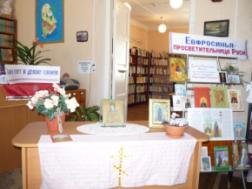 Открыла утренник  библиотекарь  кафедры православной  литературы  И.И. Огурцова и предоставила  слово настоятелю Благовещенского храма протоиерею Владимиру (Кукурчук). Со страстями Христа, с Его Воскресением, с символом Пасхи детей познакомила читательница  православной кафедры  Серафима  Жеурова. Пасхальные песни прозвучали в исполнении детей , которые со своими мамами поют в церковном хоре.  Интересную инсценировку, посвященную любви  к   ближнему, показали учащиеся 5 класса Демидовской МБОУ СОШ N2 классный руководитель  Зинаида Владимировна Дроздова.В продолжении утренника состоялась пасхальная игровая программа. С заключительным словом к детям и их родителям обратился  Благочинный Демидовского церковного округа  протоиерей  Александр (Миронов), который пожелал бодрости духа, успехов в учебе и присутствия детей на службах в наших храмах.В истории есть такие люди, память о которых с течением лет становится только ярче и значительнее.   мая в читальном зале  детской  библиотеки учащиеся 8 класса школы N2 посетили урок православия «Ефросиния Полоцкая просветительница Руси».Ребята узнали о древнем княжеском роде Ефросинии и начале ее духовного пути, о земных подвигах Святой Полоцкой игумении, о том, что она была великой подвижницей, наставницей  и  просветительницей славянских народов.  О славной  Полочанке написано более полутора сотни книг на различных языках. С глубоким чувством прочитали стихи, посвященные святой преподобной княжне и игумении Полоцкой Ефросинии участницы мероприятия.        В детской библиотеке с 2008 года ежегодно 8 июля отмечается День семьи, любви и верности, он же день покровителей святых князей Петра и Февронии Муромских. Эту семейную пару православные христиане почитают за покровителей семьи и брака.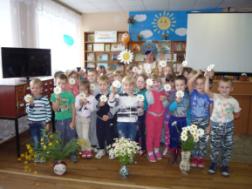 Гостями библиотеки  в этот день стала  старшая группа детского сада «Одуванчик».Читальный зал украшен символом праздника – живыми  ромашками, воздушными шарами . Звучит гимн праздника в исполнении детского хора «Непоседы». Дети рассаживаются по  местам, и к ним выходит сказочница. Она знакомит с легендой о Петре и Февронии. С большим интересом и очень внимательно дети посмотрели мультфильм, посвященный этой чтимой  в  России  паре.Заключительным  аккордом встречи была  акция «Подарок детям». Каждый участник встречи получил подарок и  символ праздника -  белую  ромашку, сделанную руками библиотекарей. Этой ромашкой  каждый ребенок,  придя домой, должен поздравить свою семью с праздником.        21сентября один из самых светлых праздников православного календаря - Рождество Пресвятой  Богородицы. Этому событию кафедра  православной литературы Демидовской  детской библиотеки посвятила видео беседу  «Если бы она не родилась». Библиотекарь кафедры рассказала ученикам 5 «Б» класса школы N1 о том, что Рождество Божией Матери является первым двунадесятым праздником церковного года.Рождество  Пресвятой Владычицы нашей Богородицы и Приснодевы Марии празднуется Церковью, как день всемирной радости. В этот светлый день, на  рубеже Ветхого и Нового заветов, родилась Преблагословенная Дева Мария.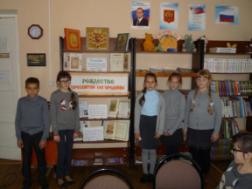 Прослушав песню- молитву «Пресвятая Богородица», и, просмотрев видеофильм «Рождество Пресвятой Богородицы»  из цикла  «Радость православия», дети прочитали стихи посвященные Богородице.К праздничному мероприятию была оформлена книжная выставка «Рождество Пресвятой Богородицы».          18 ноября 2016 года в Патриаршем музее церковного искусства в Храме  Христа Спасителя в Москве состоялась открытие фотовыставки «Сын Церкви».Фотовыставка открыла официальные мероприятия, посвященные 70-летию Святейшего Патриарха Московского и всея Руси Кирилла.В этот день на кафедре библиотеки состоялось духовно - нравственное  мероприятие. Оно было организовано в форме познавательной встречи учащихся 8 классов  Демидовской СОШ N1 с настоятелем Благовещенского храма, библиотекарем кафедры православной литературы и научным сотрудником Демидовского краеведческого музея.   Тема встречи «Я отдал себя в руки Божии».Программа мероприятия была обширной, хотелось донести до детей как можно больше знаний и информации о Патриархе. Открыла  встречу библиотекарь кафедры православной литературы Огурцова И.И., которая кратко рассказала о патриаршестве и значимости этой темы. «Патриарх Московский и всея Руси» - так называлась презентация, которая настолько заинтересовала присутствующих, что в зале стояла абсолютная тишина. Затем настоятель Благовещенского храма протоиерей Владимир (Кукурчук) в яркой и доступной форме рассказал о глубокой духовной жизни Патриарха Кирилла. Так как в годы пребывания архиерея  Кирилла на Смоленщине отец Владимир состоял на службе у него иподьяконом.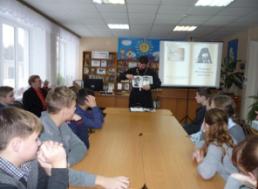 Далее, о первой встрече  на демидовской земле с архиереем Кириллом, рассказала научный сотрудник Демидовского историко-краеведческого музея Яскина З.Ф.С обзором литературы  выступила библиотекарь Огурцова И.И. Главная задача обзора - вызвать интерес к представленным книгам и журнальным статьям, желание прочитать их. При православной кафедре детской литературы продолжаются встречи мам, пап, бабушек и дедушек наших читателей со священником протоиереем Владимиром (Кукурчук). Многие участники встреч стали активными читателями кафедры и оказали спонсорскую помощь: подарили  православные книги ,выписали журнал «Русский дом». Духовные беседы с батюшкой одно из востребованных мероприятий. Ведь здесь можно послушать священника или поучаствовать в беседе с ним.  Главное можно поговорить «тет-а-тет». Как говорит отец Владимир:  «необходимость такой  формы служения подсказала сама жизнь. Таинство Исповеди, на котором люди часто ожидают обсудить свои житейские проблемы, не предназначено для этого. Исповедь это открытие перед Богом своих грехов, а не беседа со священником. Но у людей накапливается масса нерешенных вопросов, а обсудить их зачастую не с кем. А здесь специально создана такая форма общения, что мы можем побеседовать не только группой, но остаться и обсудить тот или иной вопрос наедине».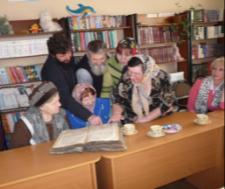 В работе кафедры православной литературы, как с детьми так и со взрослыми  главная роль принадлежит воспитанию высоконравственной духовной личности. А воспитать ее можно только с помощью литературы, которая рассматривается  и как искусство и как средство воспитания, ибо хорошая книга обогащает и развивает мысль. Задача библиотекарей заключается в том, чтобы привить нашим читателям духовные и нравственные ценности, влить добро в их души.8.5.2  Кафедра православной литературы Пржевальской поселковой библиотекиОбщий фонд –1098 экземпляров  14 DVDдисковЧитатели – 66из них детей - 20Книговыдача –465Посещения – 702Почти десятилетие в библиотеке п. Пржевальское существует кафедра православной литературы. Помимо основной своей деятельности по комплектованию, учёту и выдачи литературы духовно-нравственного православного содержания, на кафедре, располагающейся в стенах читального зала, проходят различные мероприятия, направленныена популяризацию чтения книг, обогащающих человека духовно.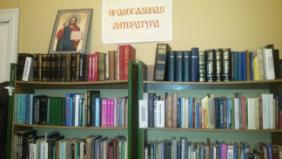 С момента открытия кафедры православной литературы у Пржевальской поселковой библиотеки сложились тесные партнерские отношения с приходом храма Вознесения. Интерес к православной литературе заметно повышается. Очень часто родители приходят с детьми. Фонд православной литературы постоянно пополняется.Еженедельно по вторникам на Кафедре проходят встречи с настоятелем Вознесенского храма п. Пржевальское священником Димитрием Копейчиковым. В беседах принимают участия не только читатели библиотеки, но и все желающие. Основная тема встреч в сезоне 2015-2016 года – изучение книг Нового Завета, которые имеются среди книг Кафедры, как в виде оригинального текста, так и в форме толкований на него различных авторов. В проведении бесед используется имеющаяся в наличии мультимедийная аппаратура.Одним из традиционных мероприятий, ежегодно проводимых на Кафедре, является отмечаемый по всей России День Православной книги.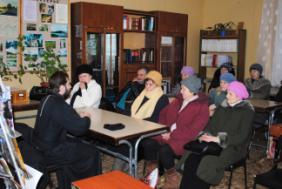 Среди читателей кафедры большим спросом пользуются периодические издания «Фома», «Журнал Московской Патриархии», «Славянка». Живо и интересно проходят обсуждения статей и журналов.8.6. Экологические просвещение населенияЭкологические знания являются важной составляющей мировоззрения современного человека. Их распространение занимает значимое место в библиотечной работе. Основными формами являютсяэкологические уроки и вечера «Родной природы многоцветье», «Земля у нас одна», «Горчит трава полынь», познавательные беседы «О всех созданиях больших и малых», мультимедийные презентации.Праздник - старейшая и перспективная форма бытия культуры. Праздник - противопоставление обыденности, любимое во всем мире времяпрепровождение, моменты радости, мгновенья счастья. Каких только характеристик нельзя дать этому поистине великолепному явлению, призванному дарить людям отдых и счастье. Праздник это не только календарное событие, он скорее является потребностью души и уместен там, где его ждут. 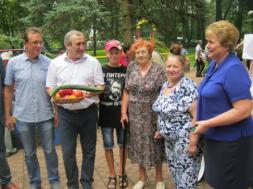 Вот уже много лет город Демидов отмечает популярный праздник «Его Величество Огурец». Он служит солидным примером объединения населения. В нем чувствуется единый порыв большинства воздать должное людям труда, которые выращивают на своих приусадебных участках не только огурцы, но и все продукты первой необходимости. Центральная районная библиотека не осталась в стороне. Участники клуба «Во саду ли, в огороде»приняли активное участие в  этом празднике.Ровно 30 лет назад в апреле 1986 года взрыв реактора на Чернобыльской АЭС нанес жестокий удар по судьбам миллионов людей.Вот уже три десятилетия он ассоциируется с крупнейшей за всю историю человечества техногенной катастрофой.Накануне этой даты сотрудники  ЦБ  совместно с библиотекарем Демидовского СОГБ ПОУ «Техникум отраслевых технологий»провели урок – предупреждение «Горчит трава полынь».На уроке присутствовалучастник ликвидации Чернобыльской аварии. Во всех библиотеках филиалах к этой дате были оформлены  книжные выставки.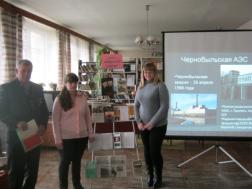 Среди наших читателей есть немало подростков, которые хотели бы заниматься прикладным творчеством. Для приобретения начальных навыков ручного труда в библиотеке в 2013 году была создана творческая мастерская «Вдохновение». Своеобразная творческая лаборатория стала к тому же и местом общения молодежи. На занятиях юные умельцы изготавливают своим близким удивительные подарки – изделия в технике модульного оригами, тарелки, расписанные акриловыми красками, кофейные деревья, деревья и цветы из бисера, подставки под карандаши.Чтобы эффективно способствовать формированию экологической культуры, воздействовать на чувства и воображение с помощью экологических знаний в Детской библиотеке действует  клуб «Эко-До», а в Закустищенской - клуб «Лесовичок».         Накануне Всемирного Дня защиты окружающей среды ДЦ детская библиотека провела игровую программу «Юные защитники природы».Ребята,отдыхающие на летних оздоровительных площадках  разделились на две команды «Природа» и «Земля».  Юные любители природы отвечали на вопросы  викторин: «Экологическая мельница», «Барометры природы», составляли букеты  из  цветов, на скорость убирали мусор. Гринев Саша и Жеурова  Серафима, Перевезенцев Максим и Болдышкина Оля – капитаны команд блестяще оценили социальные ролики «Защита окружающей среды» и «Защита природы», в результате их усилий были сформулированы правила поведения на природе.  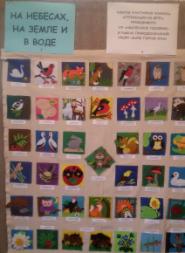 Экологическое воспитание происходит везде: возле дома, на улице, в школе, в библиотеке. Только осознав свои личные возможности и научившись решать локальные экологические проблемы, человек сумеет задуматься о судьбе планеты в целом. 8.7.Работа с социально незащищенными слоями населения, инвалидамиРади чего к нам приходят читатели? Одному важна встреча с единомышленниками, другого привлекает комфортная обстановка, третьего – книга или любимый журнал… Люди «золотого возраста» - одна из наиболее незащищенных категорий населения. Поэтому для нас так важна организация культурного досуга пенсионеров и вовлечение их в сферу социальной активности. Эта категория читателей с удовольствием посещает клубы по интересам:«Литературные четверги», «Во саду ли, в огороде», «Что? Где? Когда?», литературное объединение «Колос».«Все, что нас не сломает, сделает сильнее» - под таким девизом обычно живут  те, кто ни при каких обстоятельствах не опускает руки. Встречи с людьми, имеющими серьезные проблемы со здоровьем, - не разовая кампания. Работа с этой категорией пользователей ведется регулярно. Библиотека имеет уникальную возможность посредством социально-культурной  программы  «Доброта»помочь тем, кто по воле судьбы лишен многих радостей обычной жизни. Опыт показывает, что правильно подобранные для людей с ограниченными возможностями  книги помогают им поверить в себя, выявить скрытые возможности, открывают для читателей многообразие окружающего мира. В рамках программы «Доброта» в Дубровской поселенческой библиотеке прошла акция «Библиотека вне стен».Актив библиотеки пришел в гости к ветерану труда Татьяне Павловне Булышкиной.Хозяйка несказанно обрадовалась гостям и угостила вкусным, душистым чаем. Пришедшие в свою очередь сказали в ее адрес много теплых слов благодарности за ее многолетний добросовестный труд на родной дубровской земле.Дети спели для Татьяны Павловны песню «То не вечер». За задушевной беседой и воспоминаниями незаметно пролетело время.Своей работой мы стараемся подарить нашим друзьям улыбку, хорошее настроение и напомнить, что мы всегда рядом.Для пользователей с плохим зрением работает пункт чтения «Говорящая книга». В любое время года хочется ощущения легкости, радости, яркости красок.Поэтому  в фойе библиотеки постоянно оформляются коллекции и выставки творческих работ наших читателей: «Говорящие башмачки Аллы Волковой», «И жар души, и рук творенье», «Мо ангел – хранитель», «Коллекция колокольчиков Ирины Мурочкиной».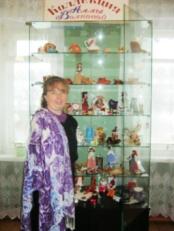 Алла Волкова представила коллекцию сувенирных туфелек и башмачков. В год своего десятилетия "башмачки впервые вышли из дома". В библиотеке прошло торжественное открытие необычной выставки-коллекции сувенирной обуви. Как и с чего всё началось, рассказала автор коллекции. В 2001 году в День влюблённых муж подарил кружку с сердечками в форме башмачка, положив тем самым начало интереснейшей коллекции. На протяжении 10 лет из каждой поездки Алла возвращается с новым башмаком, на праздники получает их в качестве подарка от мужа, друзей и родственников. О своей коллекции Алла может рассказывать часами, ведь каждый экспонат для неё бесценен, интересен, индивидуален и неповторим. Радует, что читатели в библиотечной тишине могут сегодня насладиться  и искусством печатного слова, и визуальным искусством.        «Православную веру храня» - под таким названием прошел литературно-православный вечер в Холмовском доме-интернате для престарелых и инвалидов, который подготовила заведующая Холмовской библиотекой Л.В.Козырева. Ведущие рассказали присутствующим об иконах Пресвятой Богородицы, «Неупиваемая чаша», «Вера, Надежда, Любовь», «Иоанн Кронштадский». Нужно всегда помнить, что рядом с нами живут люди с ограниченными возможностями здоровья. Им особенно важна наша поддержка и помощь.  В Пржевальской поселковой библиотеке была оформлена  выставка книг молодого российского писателя, блогера, общественного деятеля Михаила Самарского. Не смотря на то, что молодой человек является инвалидом по зрению, он стал самым известным юным писателем. Его произведения вошли не только в историю литературы, в 2012 в Самаре была поставлена пьеса «Я собака» по книге «Радуга для друга». Книги Михаила Самарского переведены и издаются в США и во Вьетнаме, готовятся переводы на другие языки.  Накануне праздника , Дня инвалидов, Пржевальская поселковая библиотека совместно с настоятелем церкви Вознесения Господня отцом Димитрием в рамках проекта "Доступная среда" провела акцию "Я человек, который верит в чудо, я человек, который любит жизнь". Сотрудники библиотеки посетили на дому своих читателей с ограниченными возможностями здоровья, поздравили их с наступающими праздниками и пожелали им крепкого здоровья и подарили небольшие памятные подарки.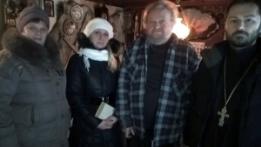 Центральная районная детская библиотека проводит большую работу по удовлетворению потребностей детей с ограниченными возможностями здоровья, детьми, находящимися в трудной жизненной ситуации - в получении информации, общении со сверстниками.  В течение года для детей – инвалидов, воспитанников СОГБУ СРНЦ «Исток» были проведены следующие мероприятия:  -семейный праздник «Новогодняя сказка» - 8 января; - тематическая программа, посвященная  здоровому образу жизни «Круглый стол с острыми углами» - 24 апреля; - исторический калейдоскоп «Секреты обычных вещей» - 27 июля; - игровая программа «Животные вокруг нас» -2 августа;  - литературно–документальная композиция «Разбуди свою память», посвященная Дню народного единства – 3 ноября;  - семейная игровая программа «Если добрый ты – это хорошо» - 11 декабря. Человеческая доброта и милосердие, умение радоваться и переживать за других людей создает основу человеческого счастья. Человек, делающий другим добро, умеющий им сопереживать, чувствует себя счастливым.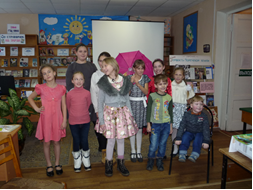 Если оглядеться и посмотреть внимательно вокруг, трудно не заметить, что среди нас живут люди, которым необходимо и дорого самое обыкновенное человеческое внимание и доброта, взаимоподдержка и помощь друга. Ведь когда с тобой крепкая опора твоих друзей, то любое дело по плечу.   В рамках декады инвалидов детская библиотека провела семейную игровую программу  «Если добрый ты – это хорошо!». Дети и взрослые принимали участие в различных играх: «Круг доброты», «Добрые сказки», «Улыбка доброты», «Где прячется добро». В проведении праздника библиотекарям помогали  активные читатели.Они читали стихи о доброте, исполняли песни, помогали в проведении игровой программы. Завершилась  встреча семейным чаепитием. 8.8.КраеведениеБез знания истории своего края, деяний прошлых поколений рвется нить, связующая эпохи, рушится преемственность. Очень важно, чтобы честное прочтение прошлого облагораживало, и при прикосновении с былым не покидала гордость за свою Малую Родину.Главное – это изучить и возродить традиции краеведения, вызвать у молодежи интерес, пробудить чувство любви к своему городу, литературе и культуре родного края, развить творческие способности.Краеведческая деятельность – оно из приоритетных направлений работы библиотек района. Она раскрывает связь родного края с жизнью страны, играет существенную роль в патриотическом, нравственном, трудовом, эстетическом воспитании.Одна из основных задач этой работы полноценное  информационное  обслуживание   читателей, интересующихся историей и современной жизнью города и района, сбор материалов  краеведческого характера, воспитание у молодежи уважительного  отношения к героическому прошлому своей земли, активной жизненной позиции.      В   МБУК  ЦБС Демидовского района разработана программа «С любовью о родном крае». В ее  рамках используются  формы работы как апробированные, доказавшие свою эффективность: краеведческие уроки и часы «Колокольный звон над Поречьем», «Литературный Демидов», литературные вечера «Лишь слову жизнь дана», «Мир Михаила Булгакова», книжно-иллюстративные выставки «Поэзия – волшебная страна», «Дорога к звездам», «Тогда, в сорок первом», «Города-герои», выставки творческих работ «Изысканные фантазии», «Свой дом украшу я сама», «И жар души, и рук творенье», таки инновационные: виртуальные и заочные экскурсии «Дворянских гнезд забытые аллеи», «Памятники и памятные места г. Демидова», «Демидов – родина Ю. Никулина», «В городе много дорог», мультимедийные презентации «Маршрутом космической славы», «Мы помним», социально-культурные акции «Страниц прекрасных дивное начало», «Семья, согретая любовью, всегда надежна и крепка», выездные заседания литературного объединения «Колос» «Поэтам, не вернувшимся с войны», «Отзовись на звон колоколов».    Организацией  краеведческой деятельности в ДЦРБ занимаетсяглавный библиограф по краеведению Афонина В.Е.   Работа ведется по следующим направлениям: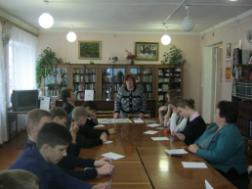 1.  Подготовка и издание  краеведческих материалов (сборник краеведческих очерков « ДЕМИДОВ (ПОРЕЧЬЕ). СТРАНИЦЫ ИСТОРИИ»,публикация  материалов в газете «Поречанка» ;2.  Работа с разделом «Край Демидовский - капелька России» на сайте  МБУК ЦБС Демидовского района.3. Проведение массовых  мероприятий (историко-краеведческой конференции,  краеведческих  часов, экскурсии по городу и району, обзоры литературы.)4.   Работа клубов «Краевед» и «Литературные четверги»;5. Участие в областных мероприятиях      Последнее время в практику библиотечной работы вошла такая форма  работы,  как День деревни. Праздник деревни Синяки «От всей души» прошел в Баклановской библиотеке. Такие мероприятия  всегда проходит с большим успехом, в них задействованы не только работники культуры, но и сами жители. Все продумывается до мелочей: при въезде в деревню из шаров оформляется российский флаг, во время торжества жители поднимают  флаг своей деревни, состоящий из трех цветов: синий – небо, зеленый – поле, желтый – солнце, а гимном Синяков стала песня «Деревенька моя». Коренных местных жителей осталось немного, радует, что их дети и внуки потихоньку возвращаются в родные места.  «Деревня –душа моя »- так  назывался  праздник подготовленный заведующей Полуяновской поселенческой библиотекой,  деревень Боярщина, Андреево, Полуяново, Крупенино, Шелуганово, который  состоялся 13  августа. Теплый летний день, кажется,  специально благоприятствовал празднику. Этого дня ждали все жители деревень, многочисленные гости, некоторые приурочили свои отпуска, чтобы пообщаться с односельчанами.В обширном дворе депутата Титовщинского сельского поселения  Анатолия  Григорьевича Березина был  поставлен большой шатер. Звучала  музыка. Ведущие очень тепло и проникновенно  рассказывали об истории  каждой  деревни, ее жителях. Танцы, музыка, дружное исполнение песен звучали до вечера.Изучая историю родного края,  заведующие библиотеками  наряду с письменными документами собирают и предметы материальной культуры, дополняющие и иллюстрирующие документальные источники. В итоге во многих сельских библиотеках района создаются краеведческие экспозиции, мини-музеи, этнографические уголки ( Закрутская ,Холмовская ,Жичицкая поселенческие библиотеки)8.9. Работа  с детьми и  семьейСемья – самое главное в жизни для каждого из нас. Семья – это близкие и родные люди, те, кого мы любим, с кого берем пример, о ком заботимся, кому желаем добра и счастья. Именно в семье мы учимся любви, ответственности, заботе и уважению. В России существовали прекрасные традиции семейных чтений, когда родители и дети вместе думали, переживали, сострадали. Как же сделать, чтобы семейное чтение было не уходящей традицией, а вечной ценностью? И каждый скажет: «Нужно читать вместе с детьми. Просто брать книжку, садиться рядышком и читать вслух». «Читайте детям не нотации, а книги» так замечательно, сказал детский писатель, Григорий Остер.15 мая по инициативе Генеральной Ассамблеи ООН во всем мире отмечается Международный день семьи.Именно в этот день, в детской библиотеке был открыт центр чтения «Островок семейного чтения». Демидовская ЦДБ всегда уделяла большое внимание семейному чтению, ведь, станет ли маленький  человек читателем, во многом зависит от того, является ли  читающей его семья.  Как воспитать у ребенка любовь к чтению? Как использовать детскую литературу для развития ума, нравственности и чувства прекрасного? Как с помощью книг развивать у детей познавательные интересы и способности? Ответы на эти и другие вопросы родители могут получить в Центре семейного чтения, где для них оформлена особая зона для семейного чтения «Островок семейного чтения». Здесь можно не только познакомиться с литературой по семейной педагогике и психологии, но и подобрать литературу для детей разного возраста – как самые известные, проверенные временем книги, так и  яркие новинки, а также энциклопедии, справочники по различным отраслям знаний. Выделены разделы «Быть здоровым – хорошо!», «Домашний зоосад», «Уют руками создают» и другие.  Одной их основных задач нашего центра - является ориентирование родителей на совместное общение с ребенком в процессе семейного чтения, стремление подружить детей и родителей с книгой, добиться взаимопонимания и обретения общих интересов.  В центре семейного чтения оформляются книжные выставки:  «Рождественское путешествие», «Со страничек на экран», «Праздник радости духовной», «Островок семейного чтения»,  «Подвиг святой любви», «Россия против террора», «Со здоровьем я дружу», «Наши бабушки, наши дедушки».    В этот же день в Подосинковской поселенческой библиотеке было проведено мероприятие  «Вместе не страшны и тучи».Мероприятие прошло весело и интересно, все с удовольствием участвовали в конкурсах: «Самые смекалистые»- нужно было дать правильный ответ на интересные, но не всегда простые вопросы, участники  конкурса «Художники» нарисовали не только членов своей семьи, но и домашних питомцев, во время конкурса «Портные» ребята при помощи бумаги и ножниц сделали фартуки для своих мам.Погадав на ромашке, каждый забрал с собой «волшебный лепесток» с добрым пожеланием.Правовая игра для родителей и детей – «Семья – это важно и ценно»прошла  в Бородинской поселенческой библиотеке.Заведующая библиотекой Акимова Е.Н. рассказала о празднике, сделала обзор выставки  «Островок семейных сокровищ» и познакомиласосновными документами: «Семейным кодексом РФ» и «Конвенцией о правах ребенка».Не смотря на серьезность мероприятия, как кажется с первого взгляда,  ведущие мероприятия смогли  сделать для мам и детей по-настоящему интересный и веселый праздник. Все получили не только заряд энергии, но узнали много нового и интересного.   В день семьи, любви и верности,  8 июля детская библиотека провела литературно-музыкальную встречу «Семья – божественное установление», гостями библиотеки была старшая группа детского сада «Одуванчик».31 августа в Демидовской детской библиотеке, накануне начала учебного года собрались дети из многодетных и малообеспеченных семей. Эту встречу организовали сотрудники СОГБУ СРНЦ «Исток».  Работники детской библиотеки подготовили для собравшихся слайд - лекцию «Этозабыть нельзя…», посвященную событиям в Беслане. Дети и их родители почтили память погибших минутой молчания, посмотрели видеоролик, послушали стихи и песню посвященные страшным событиям.Мальчишки и девчонки из клуба «Книжник» Демидовской детской библиотеки неистощимы на затеи и выдумки. 6 октября они решили устроить  своим бабушкам и дедушкам литературные посиделки«Наши бабушки, нашидедушки». Ребята начали готовиться задолго до назначенной даты: трудились над выразительным чтением стихов, репетировали сценки, разучивали  песни и частушки, упорно упражнялись в исполнение музыкальных композиций.Встреча получилась интересной, веселой  и запоминающейся, а  главное, ребята порадовали своих любимых бабушек и дедушекРабота с семьей – одно из главных направлений современного библиотекаря. Ведь семья – наиболее важный инструмент, влияющий на приобщение детей к литературе. Последовательная работа библиотек в данном направлении помогает снизить риск социального сиротства, восстановить потенциал семьи, предупредить возникновение асоциальных явлений среди подрастающего поколения.1 июня в День защиты детей прошла акция «Марш за жизнь», направленная на пропаганду института семьи, ответственного отцовства и материнства, сокращения абортов. 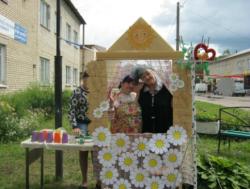 8 июля во Всероссийский День семьи, любви и верности на площадке перед  ДЦР библиотекой все желающие  включились в акцию «Семья, согретая любовью, всегда надежна и крепка»: фотографировались на «скамейке влюбленных» и в сказочном домике, вспоминали и писали на бумажных сердечках любимые книги своей семьи. Никто не прошел мимо «стола гаданий». Ведь каждый из нас, не смотря на возраст, мечтает заглянуть в будущее. Радовались люди «золотого возраста», прочитав на лепестке ромашки предсказания здоровья, благополучия, счастья, юные девушки прятали смущенные улыбки, увидев на лепестке свидание, свадьбу, знакомство, путешествие. Все без исключения с трепетом доставали «знаки судьбы». С удивлением люди узнавали о том, что каждый год семейной жизни имеет символическое название и предполагает определенный подарок.Работники библиотеки изо дня в день стараются делать все для того, чтобы каждое мероприятие стало событием, чтобы пользователям было интересно, чтобы они находили ответы на все интересующие вопросы, приобщались к чтению, развивали свои творческие способности. 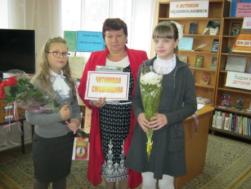 Так, в рамках фестиваля «Читающая Смоленщина» 20 мая прошла акция «Страниц прекрасных дивное начало». Учащиеся  школ читали свои любимые стихи, стихи местных, российских, зарубежных поэтов. Книги, представленные на выставке «Слагая стихи, строка за строкой» помогали им в этом.По художественным произведениям и кинофильмам ребята гадали на будущую профессию, отвечали на вопросы литературной викторины, вспоминали известные строки любимых поэтов.Летние каникулы – особый период в работе библиотек, обслуживающих детское население. В Демидовском районе это Центральная детская библиотека, Пржевальская поселковая детская библиотека и 16 поселенческих библиотек-филиалов.  Все библиотеки, стараются использовать те возможности, которыми располагают чтобы охватить своей работой как можно больше детей, находящихся в трудной жизненной ситуации: детей - инвалидов, воспитанников социально реабилитационного центра «Исток», воспитанников школы – интерната, обычных детей из малообеспеченных семей. Вся наша работа направлена на то, чтобы сделать летний отдых детей более интересным, насыщенным, полезным. Все мероприятия дарят радость общения со сверстниками, дают информацию о книгах, событиях, развивают способности ребенка.     Детская библиотека в летний период это место, где можно не только получить книги по спискам для внеклассного чтения. Лето в библиотеке достаточно горячая пора, практически весь июнь это место для интеллектуального отдыха воспитанников летних оздоровительных лагерей. В период летних каникул Демидовская ЦДБ работала по программе «Читаем, играем и смотрим». В этот период в детской библиотеке прошли мероприятия: 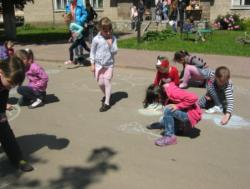 - «Юные защитники Земли» - игровая программа -2,3 июня;- «Перелистывая сказки Пушкина» - литературный ринг -6,7 июня; - «Береги Отчизну без нее не жить» - тематический час – 8,9 июня; - «Изумрудный город» - литературная игра -14,15 июня; - «Рассказ о героях» - слайд – беседа, к 75-летию начала В.О.войны – 21,22 июня; - «Семья – божественное установление» - литературно-музыкальная встреча - 8 июля; - «Секреты обычных вещей»- исторический калейдоскоп - 27 июля; - «Животные вокруг нас» - игровая программа – 2 августа;  - «На каникулах с книгой» - защита читательского формуляра -22 августа;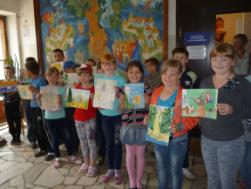 - «Шишкин день» - утренник, посвященный завершению каникул – 29 августа.   Персонажи литературного ринга «Перелистывая сказки Пушкина» Арина Родионовна и Кот Ученый  в день рождения  поэта Александра Сергеевича Пушкина, широко распахнули двери читального зала Демидовской детской библиотеки.   Арина Родионовна рассказала ребятам о детстве, о привычках и характере маленького Саши, а Кот Ученый устроил ребятам настоящее путешествие по «неведомым дорожкам» Лукоморья.  Мальчики и девочки отгадывали загадки о героях Пушкинских сказок, участвовали в играх с элементами театрализации, читали наизусть отрывки из сказок и стихов А. С. Пушкина.С  веселой песенки «Мы в город Изумрудный» в детской библиотеке, началась литературная игра «Изумрудный город» по сказке А.М.Волкова «Волшебник Изумрудного города». Эта сказка сама по себе драгоценность; в ней, как в шкатулке с сокровищами, собраны самые важные человеческие ценности и принципы: доброта и дружба, активность и находчивость, стойкость и верность, фантазия и юмор.Александру Мелентьевичу Волкову, автору этой сказки 14 июня исполнилось 125 лет со дня рождения.  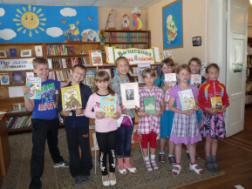 Для того чтобы дети наглядней познакомились с творчеством писателя, в читальном зале была оформлена книжная выставка-просмотр «Волшебная страна сказок», где ребята имели возможность познакомиться не только с шестью книгами А.Волкова, но и волшебной страной Баума, ставшей прототипом волковской волшебной страны. В начале мероприятия заведующая библиотекой Валентина Никитина рассказала о жизни и творчестве великого сказочника А.М.Волкова. Затем детиотправились в увлекательное путешествие по сказкам писателя, участвуя в читательском аукционе. Игра-соревнование состояла из трех туров по названию стран, в которых побывала главная героиня – девочка Элли со своими друзьями. Участники мероприятия разгадывали кроссворды, задавали друг другу вопросы по содержанию прочитанных книг, учились размышлять, давать характеристику героям.В честь памяти защитников Отечества и 75-летию начала Великой Отечественной войны 1941-1945 в  центральной детской библиотеке  прошел патриотический час «Рассказы о героях».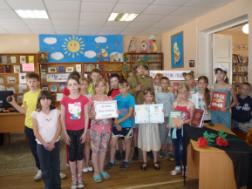 Напоминанием о тех страшных военных днях служила выставка книг и экспонатов «Бессмертие подвига».  Ребята вместе с библиотекарем выяснили, почему в календаре памятных дат появилась дата 22 июня, вспоминали членов своих семей — участников Великой Отечественной войны, поговорили о том, что война — это тяжелое испытание. Участники мероприятия, затаив дыхание, прослушали запись об объявлении войны произнесенную Юрием Левитаном, читали стихотворение С. Щипачева «22 июня 1941г.», слушали песню «Священная война», посмотрели  фрагменты документального фильма «Первые 4 часа…» и мультфильмы, посвященные Великой Отечественной войне.Нас окружает множество вещей, которые помогают нам в повседневной жизни. Вот простой карандаш: чёрное сердечко, деревянная рубашка. А почему его называют простым? Может, потому, что он просто устроен или оттого, что им легко провести линию? На эти и многие другие  вопросы получили ответы воспитанники социально-реабилитационного центра«Исток».Ребята приняли участие в историческом калейдоскопе «Секреты обычных вещей».Дети с интересом слушали историю возникновения различных предметов, которые нас окружают, принимали активное участие в игровой программе, отгадывали загадки, отвечали на вопросы викторины «Вещи вокруг нас».Завершилось мероприятие просмотром мультфильма «Необыкновенная история обыкновенных вещей».Ученые защищают кандидатские и докторские диссертации, а читатели детских библиотек защищают свои читательские формуляры. Именно ради этого на очередном занятии встретились два поколения участников  клуба «Книжник»: Вероника Анохина, Валерия Матвиенко, Галина Медведева, Полина Иванова и Валерия Денисенкова  - одни из самых активных  читателей и участников библиотечных мероприятий, поэтому им не составило труда  успешно защитить  свои читательские формуляры по теме «На каникулах с книгой». На память о встрече девочкам были вручены Дипломы лучшего читателя, книги о родном крае и сладкие  призы. Завершение летних каникул детская библиотека отметила  театрализованным утренником «Шишкин день».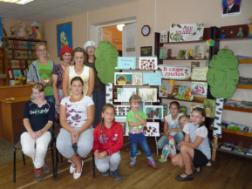  «Красная шапочка» спешила к бабушке, но в лесу было столько шишек, что пришлось просить помощи у ребят, чтобы они их убрали. Тут появилась коварная Баба – Яга и участникам  пришлось выполнять все ее прихоти. Она испытывала ребят на ловкость (кто больше закинет в корзину шишек), артистичность (лучший танцор), сообразительность (ответить на каверзные вопросы),  заставила собирать пазлы, проделывать разные манипуляции с шишками.  9.Организационно – методическая работаРабота методико – библиографического отдела (далее МБО)Демидовской центральной  районной библиотеки ориентирована на инновационную деятельность, включающую поиск, оценку и внедрение существующих инноваций в работу библиотек района.  МБО осуществляет методическое обеспечение деятельности муниципальных библиотек района по следующим направлениям: Координация деятельности библиотек между собойПовышение квалификации библиотечных работниковУчастие библиотек в районных и областных конкурсахИзучение, распространение и применение передового опыта Консультативно – методическая помощь свыездами в поселенческие библиотекиИнновационная деятельностьАналитическая деятельностьИздательская деятельностьЗадачи в обучении остаются прежние: формирование навыков самостоятельного приобретения знаний в процессе профессиональной деятельности, изучение и распространение инновационного опыта, активизация творческих способностей, внедрение информационных технологий, расширение сферы библиотечных услуг. Самообразование библиотекарей - одна из действенных форм повышения их квалификации. Основные формы самообразования библиотекарей: профессиональное чтение; посещение библиотечных сайтов; неформальное общение с коллегами. В процессе профессионального самообразования библиотечные работники района знакомятся с профессиональными периодическими изданиями: «Библиотека», «Библиополе». На семинарах проводятся обзоры профессиональных журналов, художественной и отраслевой литературы, рассказывается о новых формах работы в библиотеках страны. В 2016 году проведено 9 обучающих семинаров в Демидовской центральной районной библиотеке. 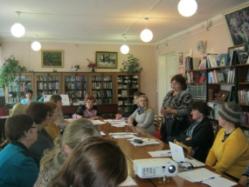 Краеведение одно из важнейших направлений работы муниципальных библиотек. Все чаще люди обращаются к истории своих предков, восстанавливают традиции, забытые или утерянные сведения о родном крае. Поэтому, на очередном семинарском занятии «Библиотечное краеведение – от традиций к инновациям», рассматривались вопросы о краеведческой работе библиотек. Ведущая семинара В.Е. Афонина главный библиограф – краевед рассказала о роли краеведения в деятельности библиотек, обобщила опыт работы МБУК ЦБС Демидовского района, обозначила виды краеведения. О работе фольклорного клуба «Борожаночка» рассказала Е.Н. Акимова заведующая Бородинской библиотекой. Н.С. Прохоркина выступила с сообщением о  литературном объединении «Колос», секретарем которого она является. В своем выступлении Надежда Александровна рассказала о музее, действующем 29 лет в Закрутской библиотеке. Заведующая Пржевальской поселковой библиотекой представила мультимедийную презентацию «На берегах Смоленского Байкала», рассказала историю поселка.  В завершение семинара В.Е. Афонина рассказала о краеведческих материалах, размещенных на сайте МБУК ЦБС Демидовского района.  «Современная информационная среда библиотеки для образования и развития детей и подростков» так назывался  один из семинаров. Заведующий детской библиотекой В.В. Никитина познакомила коллег с инновационной формой работы – «библиожмурки», представила выставку – экспозицию «Любимая  с детства», посвященную А. Л. Барто, провела обзор «Книги помогающие жить». А.В. Бобылева представила птицу года и раздала присутствующим буклет, посвященный удоду. В завершение Е.Г.  Кирсанова обобщила опыт по проведению Дня поэзии в библиотеках России.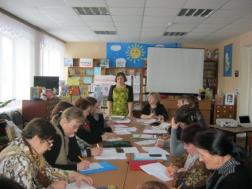 Во время семинарских занятий рассматриваются различные вопросы, возникающие у библиотекарей в процессе работы, даются практические советы и методические рекомендации по проведению мероприятий, выполнению текущих планов, перед коллегами из поселенческих библиотек выступают сотрудники центральной библиотеки. Для библиотекарей ЦБ проводятся профессиональные часы.Аналитико– консультационная деятельностьОдна из форм методической деятельности - аналитическая. МБО проводит количественный анализ статистических данных поселенческих библиотек, характеризующих многостороннюю их деятельность.Результат аналитической работы оформляется письменно и доводится до библиотекарей устно (на совещаниях, семинарах). Составляется обзорная информация о деятельности библиотек, освещающая отдельные направления работы.В течение 2016 года в библиотеках МБУК ЦБС проводилось анкетирование «Ваше мнение читатель».В анкетировании участвовали 29  человек - (39%) служащих, 6 (8%)рабочих, 34(39%) пенсионеров и безработных, 5(7%) – учащихся и 1(1%) – студент. Из 75 опрошенных 45 отвечают, что в свободное время больше всего любят читать, 30 ответов – библиотека предоставляет возможность для общения, особенно ценно мнение 29 опрошенных отметивших вариант – возможность участия в мероприятиях. На вопрос о том, как часто Вы посещаете библиотеку, ответили: 1 раз в неделю – 22 (30%), по необходимости – 17 (23%), 1 раз в месяц – 16(21%), почти ежедневно – 16(21%), часто 4(5%) человек. В 37 человек отметили время с 10.00 до 12.00 и с 15.00 до 18.00 – 34 человека. С 15.00 до 18.00 предпочитают посещать библиотеку 19 респондентов,  1 человек отметил время после 19.00.  В библиотеке читателей привлекают: интеллигентный и доброжелательный библиотекарь - 44, уютная и комфортная обстановка – 38, массовые мероприятия – 37,  а вот наличие литературы отметили лишь – 28 человек.  На вопрос: Сохранится ли в будущем книга в традиционном виде? 70 человек ответили да, а 5 – нет. Среди пожеланий библиотеке – увеличение подписки, обновление фонда, техническое оснащение. Читатели поселенческих библиотек в пожеланиях пишут «чтобы работала, жила библиотека».Консультирование библиотекарей является одной из традиционных форм методической помощи. Оно осуществляется  через консультации опытных библиотечных специалистов, для библиотекарей сети. Не менее важны и востребованы индивидуальные консультации, вопросы возникают самые разные: об акциях «Белый цветок», «Библиосумерки», «Бессмертный полк»; терминах, вошедших в практику работы библиотек недавно: скрапбукинг, синквейн, краудсорсинговый проект и др. В отчетном периоде  проведено 57 консультаций. В течение года  сотрудниками ЦБ сделано 23  выездов в поселенческие библиотеки. В основном давались консультации  по расстановке книжных фондов, учету и записи новых поступлений. Перед специалистами сельских библиотек поставлена задача: активизировать работу с задолжниками библиотеки, грамотное и своевременное заполнение дневников работы.10. Инновационная работаВ современных условиях динамично развивающегося общества функционирование библиотек невозможно без внедрения в практику новых форм и технологий. Поэтому особенно актуальной становится инновационная деятельность.В Демидовской центральной районной библиотеке с января 2016 года стартовал выставочный проект  «Коллекции нашего города».  У наших читателей появилась уникальная возможность увидеть прекрасные  коллекции. Не будет преувеличением сказать, что одной из самых любопытных загадок человеческого бытия является страсть к коллекционированию. Объектом коллекционирования могут быть самые различные предметы. Однако каким бы огромным не был диапазон собирательства, коллекционируют не все и не всё.Коллекционирование - увлечение сугубо индивидуальное, и это не праздное времяпрепровождение и не чудачество, как его представляют некоторые, а своеобразное и уникальное творчество, результат многолетнего увлекательного труда, многочисленных поисков удивительного и, к счастью, продолжающегося процесса.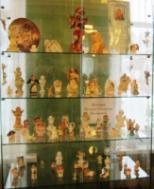     На открытие  была  представлена выставка-увлечение «Мой ангел-хранитель», фигурок ангелов  Надежды Степановны Прохоркиной. Свою коллекцию она собирает несколько лет. Некоторые экспонаты дарят коллеги, родственники и друзья, совершая паломнические поездки по  монастырям, Надежда Степановна периодически пополняет свое собрание.В апреле посетителей встречала  неординарная выставка –коллекция сувенирных колокольчиков Ирины Александровны  Мурочкиной.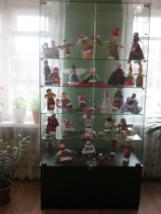 Целое лето жителей и гостей города  радовала коллекция лошадей Софьи Лукьяновой.В октябре можно было полюбоваться коллекцией кукол-оберегов, представленных Надеждой Александровной Костючковой.Ко Дню матери радовала глаз выставка творческих работ Ольги Сильченковой и Ирины Бурдовой «Свой дом украшу я сама». Современная жизнь городского жителя нередко ограничена домом, работой, телевизором, компьютером, и библиотека в этой ситуации может служить своего рода оазисом для тех, кто «духовной жаждою томим».22 апреля Демидовская центральная библиотека провела ежегодную акцию в поддержку чтения «Библиосумерки».С появлением этой акции посещать библиотеки во внеурочное время для многих стало доброй традицией. 2016 год объявлен Годом российского кино, поэтому, сквозной темой «Библиосумерек» была тема «Читай кино!». С 16-00 и до позднего вечера библиотека распахнула свои двери для жителей города и района, и каждый желающий смог приобщиться к миру прекрасного. Скучать гостям и в самом деле не пришлось, так как сотрудники, учитывая вкусы разных возрастных категорий, продумали интересную, познавательную и культурно-развлекательную программу.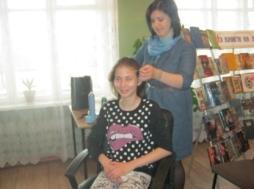 Листая яркие иллюстрированные издания, посвященные саду и приусадебному участку, читатели узнали много нового и интересного о посадке цветов, овощей, кустарников и луковичных растений. Участники сельскохозяйственного клуба «Во саду ли, в огороде» делились своим опытом и знаниями, посадочным материалом.Привлек  внимание посетителей    интеллектуальный турнир.В читальном зале используя свои знания и смекалку, собравшихся заряжала позитивом  команда знатоков «Что? Где? Когда?» (капитан – А. В. Поклонов).Особенно следует отметить неподдельный интерес  посетителей к мастер-классу по плетению кос Татьяны Рыковой - мастера парикмахерской «Красивые люди». Человек увлеченный, талантливый, влюбленный в свое дело, столько всего интересного поведала она о прическах из длинных волос и научила плести разные варианты косы. Татьяна вручила призы девушкам за лучшее плетение и за самую красивую прическу, выбранные голосованием зрителей.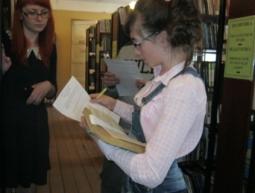 Пространство абонемента принадлежало молодежи, которая играла в киноквест «Читаем книгу – смотрим фильм». Красочно оформленная выставка «Из книги на экран» помогала в ответах на вопросы и привлекала внимание посетителей.Желающие могли приобрести в «Книжной лавке» книги по советским ценам.Пользователям Центра социально-значимой информации была предоставлена возможность бесплатно поработать в Интернете.В каталожном зале была оборудована площадка настольных игр.В читальном зале любители караоке приняли участие в музыкальном попурри «Мы за чаем не скучаем».       Все мероприятие получилось динамичным, информационно насыщенным и развлекательным, интригующим и интересным. Положительные эмоции остались у всех,  кто был в библиотеке в этот вечер.Российское библиотечное дело находится в состоянии непрерывного совершенствования и модернизации. Информатизация вносит изменения в видовую и содержательную деятельность наших учреждений.Библиотекари учитывают психологически обоснованную потребность человек в разнообразии впечатлений, информационном обмене.При подготовке и проведении массовых мероприятий библиотекари стремятся показать читателям, что чтение является неиссякаемым источником знаний и информации, а книга действительно часто становится другом  советчиком. Продвижению инноваций и положительному имиджу библиотеки также способствует участие в различных международных, областных конкурсах.Современной библиотеке присуща ориентация на новое, наиболее ярким проявлением чего становится постоянно обновляемая информация на сайтах администрации и МБУК ЦБС.Мы стараемся вносить инновации и в традиционно устоявшиеся формы работы. 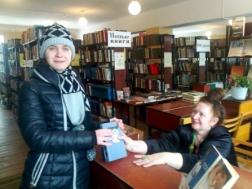 8 Марта – особенный день для каждой женщины. Не случайно для празднования этой знаменательной даты выбран первый весенний месяц. Испокон веков женщина, как весна, символизирует красоту, нежность и продолжение жизни. Это день радости, весеннего настроения и удивительных подарков. В преддверии праздника 7 марта работники абонемента центральной районной подготовили поздравительные открытки, которые вручали каждой женщине-читательнице вместе с выбранными книгами. Библиотека под «открытым небом» оказалась востребованным проектом. Пушкинский день России дал начало целой серии летних библиотечных мероприятий.В этот день мы каждый раз заново открываем для себя Александра Сергеевича Пушкина, не переставая восторгаться языком, образностью, богатством его поэзии.6 июня работникирайонной библиотеки  для жителей города провели литературное путешествие   «Вся жизнь – один чудесный миг».На крыльце библиотеки была оформлена выставка по творчеству Александра Сергеевича, все желающие активно отвечали на вопросы викторины по сказкам Пушкина, ребята рисовали цветными мелками на асфальте, яркой и запоминающейся стала фотосессия на фоне портрета и бюста А.С. Пушкина и его произведений.Впоследствии летний читальный зал работал дважды в неделю по три часа. Библиотекари старались наполнить досуг земляков интересным и полезным содержанием.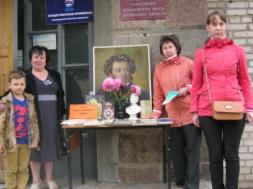  Один раз в квартал выпускается газета «Библиотечный меридиан», на страницах которой печатается информация о проводимых мероприятиях в библиотеках Демидовского района, юбилеях библиотек, старейших и уважаемых работниках, стихи и проза местных писателей и поэтов. Рубрики: «О самом главном», «Наши будни», «Значимые события», «Литературная страничка». Выставочная работа по-прежнему является ведущей в деятельности библиотек, они являются неотъемлемой частью массовых мероприятий. На стенах лестницы ЦБ оформлялись выставки, посвященные Году кино: «Писатели – юбиляры 2016», «Удивительная Фаина Раневская». 11.Издательская деятельностьИздания,  составленные и выпущенные в 2016 году: «…А песня ходит на войну»: С.Островой: закладка / сост. Е.Е.Никитина.- Демидов, МБУК  ЦБС (печ. метод. – библиогр. отдел).- 2016.- Тираж 10 экз.«Александр Терехов»: буклет / сост. Е.Е.Никитина.- Демидов, МБУК  ЦБС (печ.  метод. – библиогр. отдел).- 2016.- Тираж 10 экз.«Алексей Дмитриевич Матюшов»: буклет / сост. Е.Е.Никитина.- Демидов, МБУК  ЦБС (печ.  метод. – библиогр. отдел).- 2016.- Тираж 10 экз.«Алексей Мишин»: закладка / сост. Е.Е.Никитина.- Демидов, МБУК  ЦБС (печ. метод. – библиогр. отдел).- 2016.- Тираж 10 экз.«Безопасность ребенка дома»: памятка для родителей и учащихся 1-4 классов / сост. А. В. Бобылева.- Демидов, МБУК  ЦБС (печ. д. б.).- 2016.- Тираж 10 экз.«Безопасный интернет»: памятка / сост. Е.Н. Акимова.- Борода, МБУК  ЦБС (печ. центр правовой информации).- 2016.- Тираж 10 экз.«Борис Акунин»: буклет / сост. Е.Е.Никитина.- Демидов, МБУК  ЦБС (печ.  метод. – библиогр. отдел).- 2016.- Тираж 10 экз.«Будущему защитнику отечества…»: буклет / сост. Т.М. Черванева.- Демидов, МБУК ЦБС (печ. центр социально-значимой информации).- 2016.- Тираж 10 экз.   «Быть сильным сложное искусство»: Р. Ипатова: закладка / сост. Е.Е.Никитина.- Демидов, МБУК  ЦБС (печ. метод. – библиогр. отдел).- 2016.- Тираж 10 экз. «В капкане белой смерти»: буклет / сост. Е.Е.Никитина.- Демидов, МБУК  ЦБС (печ.  метод. – библиогр. отдел).- 2016.- Тираж 10 экз. «Величина прожиточного минимума в Смоленской области»: информационный листок / сост. Е.Н. Акимова.- Борода, МБУК  ЦБС (печ. центр правовой информации).- 2016.- Тираж 10 экз. «Вечный огонь»: закладка / сост. Е.Е.Никитина.- Демидов, МБУК  ЦБС (печ. метод. – библиогр. отдел).- 2016.- Тираж 10 экз. «Вода – источник жизни»: буклет / сост. Е.Е.Никитина.- Демидов, МБУК  ЦБС (печ.  метод. – библиогр. отдел).- 2016.- Тираж 10 экз. «Все началось со сказки»: А. Роу: буклет / сост. Е.Е.Никитина.- Демидов, МБУК  ЦБС (печ.  метод. – библиогр. отдел).- 2016.- Тираж 10 экз. «Вслушайся в имя РОССИЯ»: закладка / сост. Е.Е.Никитина.- Демидов, МБУК  ЦБС (печ. метод. – библиогр. отдел).- 2016.- Тираж 10 экз. «День памяти жертв политических репрессий»: закладка / сост. Е.Е.Никитина.- Демидов, МБУК  ЦБС (печ. метод. – библиогр. отдел).- 2016.- Тираж 10 экз. «Дорога к беде»: буклет / сост. М.П.Глушкова.- Пржевальское, МБУК  ЦБС (печ. центр правовой информации).- 2016.- Тираж 10 экз. «Евгений Шварц»: закладка / сост. Е.Е.Никитина.- Демидов, МБУК  ЦБС (печ. метод. – библиогр. отдел).- 2016.- Тираж 10 экз. «Женские тропинки в космосе»: буклет / сост. Е.Е.Никитина.- Демидов, МБУК  ЦБС (печ.  метод. – библиогр. отдел).- 2016.- Тираж 10 экз. «Заповеди для родителей»:  памятка / сост. Е.Н. Акимова.- Борода, МБУК  ЦБС (печ. центр правовой информации).- 2016.- Тираж 10 экз. «Зачем читать детям книги?»: советы для родителей / сост. А. В. Бобылева.- Демидов, МБУК  ЦБС (печ. д. б.).- 2016.- Тираж 10 экз.  «И горькой пылью пахнет ветер»: буклет / сост. Е.Е.Никитина.- Демидов, МБУК  ЦБС (печ.  метод. – библиогр. отдел).- 2016.- Тираж 10 экз. «Игорь Тальков»: закладка / сост. Е.Е.Никитина.- Демидов, МБУК  ЦБС (печ. метод. – библиогр. отдел).- 2016.- Тираж 10 экз. «Игромания – болезнь века?»: буклет / сост. Е.Е.Никитина.- Демидов, МБУК  ЦБС (печ.  метод. – библиогр. отдел).- 2016.- Тираж 10 экз. «Историк государства Российского»: Н.М. Карамзин: буклет / сост. Е.Е.Никитина.- Демидов, МБУК  ЦБС (печ.  метод. – библиогр. отдел).- 2016.- Тираж 10 экз. «Как долго ты будешь жить?»: информационно -  рекомендательный указатель для учащихся 5 – 9 классов / сост. А. В. Бобылева.- Демидов, МБУК  ЦБС (печ. д. б.).- 2016.- Тираж 10 экз. «Как привлечь детей к чтению»: советы родителям / сост. А. В. Бобылева.- Демидов, МБУК  ЦБС (печ. д. б.).- 2016.- Тираж 10 экз. «Как приобщить дошкольника к чтению»: памятка для родителей / сост. А. В. Бобылева.- Демидов, МБУК  ЦБС (печ. д. б.).- 2016.- Тираж 10 экз. «Кондакова Елена»: закладка / сост. Е.Е.Никитина.- Демидов, МБУК  ЦБС (печ. метод. – библиогр. отдел).- 2016.- Тираж 10 экз. «Лосиная муха»: закладка / сост. Е.Е.Никитина.- Демидов, МБУК  ЦБС (печ. метод. – библиогр. отдел).- 2016.- Тираж 10 экз. «Материнский капитал в 2016 году»: информационный листок / сост. Е.Н. Акимова.- Борода, МБУК  ЦБС (печ. центр правовой информации).- 2016.- Тираж 10 экз. «НЕТ вредным привычкам!»: памятка / сост. С.Н. Штефан.- Демидов, МБУК ЦБС (печ. центр социально-значимой информации).- 2016.- Тираж 10 экз.     «Николай Рубцов»: буклет / сост. Е.Е.Никитина.- Демидов, МБУК  ЦБС (печ.  метод. – библиогр. отдел).- 2016.- Тираж 10 экз. «Нина Семенова»: буклет / сост. Е.Е.Никитина.- Демидов, МБУК  ЦБС (печ.  метод. – библиогр. отдел).- 2016.- Тираж 10 экз. «Огуречныерассыпушки»: закладка / сост. Е.Е.Никитина.- Демидов, МБУК  ЦБС (печ. метод. – библиогр. отдел).- 2016.- Тираж 10 экз. «Поэзия – плуг взрывающий время»: О. Мандельштам: закладка / сост. Е.Е.Никитина.- Демидов, МБУК  ЦБС (печ. метод. – библиогр. отдел).- 2016.- Тираж 10 экз. «Поэт – герой Муса Джалиль»: закладка / сост. Е.Е.Никитина.- Демидов, МБУК  ЦБС (печ. метод. – библиогр. отдел).- 2016.- Тираж 10 экз. «Поэт – гражданин»: Н.Некрасов: закладка / сост. Е.Е.Никитина.- Демидов, МБУК  ЦБС (печ. метод. – библиогр. отдел).- 2016.- Тираж 10 экз. «Россия против террора»: закладка / сост. Е.Е.Никитина.- Демидов, МБУК  ЦБС (печ. метод. – библиогр. отдел).- 2016.- Тираж 10 экз. «Савицкая Светлана»: закладка / сост. Е.Е.Никитина.- Демидов, МБУК  ЦБС (печ. метод. – библиогр. отдел).- 2016.- Тираж 10 экз. «Светлая лира Николая Рубцова»: закладка / сост. Е.Е.Никитина.- Демидов, МБУК  ЦБС (печ. метод. – библиогр. отдел).- 2016.- Тираж 10 экз. «Серова Елена»: закладка / сост. Е.Е.Никитина.- Демидов, МБУК  ЦБС (печ. метод. – библиогр. отдел).- 2016.- Тираж 10 экз. «Слово мое звучало недаром…»: М.Е.Салтыков - Щедрин: буклет / сост. Е.Е.Никитина.- Демидов, МБУК  ЦБС (печ.  метод. – библиогр. отдел).- 2016.- Тираж 10 экз. «Социальные гарантии государства»: информационный листок / сост. Е.Н. Акимова.- Борода, МБУК ЦБС (печ. центр правовой информации).- 2016.- Тираж 10 экз. «Татьяна Толстая»: буклет / сост. Е.Е.Никитина.- Демидов, МБУК  ЦБС (печ.  метод. – библиогр. отдел).- 2016.- Тираж 10 экз.  «Терешкова Валентина»: закладка / сост. Е.Е.Никитина.- Демидов, МБУК  ЦБС (печ. метод. – библиогр. отдел).- 2016.- Тираж 10 экз. «Трезво жить – век не тужить»: буклет / сост. М.П.Глушкова.- Пржевальское, МБУК  ЦБС (печ. центр правовой информации).- 2016.- Тираж 10 экз. «Трезвость – выбор сильных»: закладка / сост. Е.Е.Никитина.- Демидов, МБУК  ЦБС (печ. метод. – библиогр. отдел).- 2016.- Тираж 10 экз. «Ты должен  это знать»: буклет / сост. М.П.Глушкова.- Пржевальское, МБУК  ЦБС (печ. центр правовой информации).- 2016.- Тираж 10 экз. «Удод птица 2016 года»: информационно -  рекомендательный указатель для учащихся 5 – 9 классов / сост. А. В. Бобылева.- Демидов, МБУК  ЦБС (печ. д.б.).- 2016.- Тираж 10 экз. «Фаина Раневская»: закладка / сост. Е.Е.Никитина.- Демидов, МБУК  ЦБС (печ. метод. – библиогр. отдел).- 2016.- Тираж 10 экз. «Центр социально – значимой информации»: буклет / сост. С.Н.Штефан.- Демидов, МБУК ЦБС (печ. центр социально-значимой информации).- 2016.- Тираж 10 экз.     «Юрий Никулин»: закладка / сост. Е.Е.Никитина.- Демидов, МБУК  ЦБС (печ. метод. – библиогр. отдел).- 2016.- Тираж 10 экз.12.Новые информационные технологииВ рамках областной долгосрочной программы «Развитие информационного общества и формирование электронного правительства в Смоленской области» за период 2011-2013гг.  подключены к Интернету 5 библиотек (Демидовская Центральная районная, Пржевальская поселковая, Заборьевская ,Шаповская, Бородинская поселенческие библиотеки).МБУК ЦБС имеет свой сайт:E-mail: bibldem@rambler.ru.,Сайт библиотеки – это ее имидж в информационном пространстве и неотъемлемое звено в обслуживании и маркетинговой деятельности .Число обращений к сайту  за отчетный период составило 4492. По нашим  наблюдениям на сайте пользователи чаще всего просматривают анонс мероприятий и краеведческий материал, представленный в большом объеме.  Интересуются разделом «Календарь знаменательных дат» ,«Обзор новой литературы» .Регулярно оставляют отзывы о посещении и работе библиотек.      страницу на сайте Администрации МО «Демидовский район» Смоленской области.      В 2015 году учреждение зарегистрировалось  в АИС «Единое информационное пространство в сфере культуры».       В 2016 году установлена программа Руслан и ведется создание электронного каталога.За год в электронном каталоге создано 1000 записей.      С ноября 2016 года  заключен договор с  «Национальной электронной библиотекой» на доступ к электронным фондам посети Интернет.13.Состояние кадровых ресурсовСоставляющие успеха каждой библиотеки складывается из ряда факторов, но, пожалуй, самый важный – профессионализм библиотекаря, его умение и готовность трудиться. Специалистов в МБУК ЦБС отличает стремление к творческому началу в работе,интерес кмероприятиям, которые они проводят. Должный уровень функционирования системы повышения квалификации библиотечных работников, позволяет стимулировать творческую инициативу специалистов, помогают ощутить свою причастность к профессиональному сообществу. Подтверждению этому служит стремление библиотекарей учиться и получать новые навыки. Осваивать современные методы работы, позволяющие чувствовать себя комфортно в профессиональном поле и являющихся необходимым условием качественного  библиотечного обслуживания. Самообразование библиотекарей - одна из действенных форм повышения их квалификации. Основные формы самообразования библиотекарей: профессиональное чтение; посещение библиотечных сайтов; неформальное общение с коллегами.С 3 по 5 августа  на турбазе «Бакланово»прошел  V  летний Лагерь сельских библиотекарей «Экотур по «Смоленскому Поозерью», проводит которыйСмоленская областная универсальная библиотека им. А.Т. Твардовского, при поддержке Департамента Смоленской области по культуре и туризму.Целью работы Лагеря является: обмен опытом  работы по экологическому просвещению населения,  апробация новых форм  работы по  формированию экологического сознания и мировоззрения.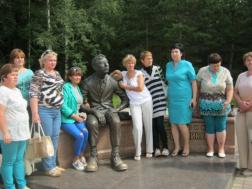 В работе лагеря приняли участие 24 библиотекаря из разных районов Смоленской области. Сертификаты обучения получили Гурова Ольга Валентиновна заведующая Титовщинской поселенческой библиотекой и  заведующая отделом обслуживания Демидовской центральной  районной библиотекой Горбачева Светлана Федоровна. В феврале месяце 3 работника  системы прошли обучение в Смоленской Государственной библиотеке им.Твардовского на  пятидневном  обучающем семинар «Формирование библиографических записей в формате RUSMARC».Жизнь показала, что современный библиотекарь не простофункционер, выдающий книги. Это – интеллектуал, энтузиаст, человек, читающий и любящий книги сам и умеющий увлечь чтением других. В коллективе трудятся 44специалиста профессионала. Образовательный уровень кадрового состава остается высоким – 48 % имеют высшее профессиональное образование. Два  специалиста заочно обучается в Смоленском институте искусств – заведующаяТитовщинской и Заборьевскойпоселенческой библиотекой. Основная категория  сотрудников – это кадры со стажем более 30 лет (80%), именно они позволяют сохранить качественный профессиональный уровень библиотечного обслуживания. Однако притока молодых специалистов не наблюдается (1%). Это основная кадровая проблема на сегодня. Заслуги работников отмечены и удостоены званий: «Заслуженный работник культуры» - главный библиограф по краеведению ЦБ Афонина В.Е.,  семь человек награждены Почетными грамотами Министерства культуры и Российского профсоюза работников культуры – библиотекарь ЦБ Прохоркина Н.С., заведующий Заборьевской библиотекой Чурнасова Н.В., библиотекарь ЦБ Юрочкина А.В., редактор ОкиОСильченкова Л.А., заведующийШаповской поселенческой библиотекой Федорова Л.В, заведующий Холмовской  поселенческой библиотекой Козырева Л.В.  4 специалиста имеют благодарственные  письма Губернатора Смоленской области,  1  –  Смоленской Областной Думы, 1 – Почетную Грамоту Смоленской Областной Думы.14.Материально – техническая база библиотекРазвитие библиотечного дела невозможно без планомерного улучшения и укрепления материально-технической базы  библиотек района. Состояние материально-технической базы в большинстве случаев не соответствует требованиям сегодняшнего времени. Недостаточное финансирование последних десятилетий привело к ветшанию фондов, зданий, оборудования. Значительное число зданий и помещений библиотек не отвечает современным задачам комфортного обслуживания читателей и хранению фондов. В 2016 году в рамках районной программы «Доступная среда» в Демидовской центральной районной библиотеки произвели замену 2  входных дверей – 95 000 рублей.Из резервного фонда губернатора было выделено 60 000 рублей , из которых  40 000 потрачены для приобретения 3 пластиковых окон в читальном залеДЦРБ , на 20 000рублей приобретена литература.Из бюджета района выделено 150 000рублей для замены 12 деревянных оконна  пластиковые в здании  ДЦРБ (8) , ДЦДБ (3).В Закустищенской и Холмовской  поселенческих библиотеках филиалах за счет средств бюджета установлено 2 системы АПС 11500 рублей, в Титовщинской поселенческой библиотеке произведена замена прибора пожарно-охранной системы 5500рублей.Приобретен принтер для ЦСЗИ ДЦРБ -13000рублей.Для дальнейшего функционирования учреждений необходимы денежные средства на замену оконных блоков в ЦБ -14 шт., ремонта полов, покраску стен. В Пржевальской библиотеки необходимо замена оконных блоков и перекладка печи.Вся практика работы библиотек района направлена на реализацию конкретных задач: - создание ее привлекательного имиджа в муниципальном пространстве; - укреплений позиций как методического и ресурсного центра в социокультурной среде местного сообщества;   - стимулирование интереса к чтению подростков и молодежи, формирование их читательской культуры; - совершенствование профессионального уровня и образования специалистов;- сохранение и развитие духовных, исторических и культурных ценностей края.15.Список литературыОтчет о работе Баклановской поселенческой библиотеки - филиала за 2016год / сост. Г. М. Шамкова.- Демидов: [б. и.], 2016.- 17 с.Отчет о работе Бородинской поселенческой библиотеки - филиала за 2016год / сост. Е. Н. Акимова.- Демидов: [б. и.], 2016.- 23 с.: ил.Отчет о работе Верхне - Моховичской поселенческой библиотеки - филиала за 2016 год / сост. Е. П. Гусева.- Демидов: [б. и.], 2016.- 7 с.Отчет о работе Демидовской центральной детской библиотеки за 2016год / сост. В. В. Никитина.- Демидов: [б. и.], 2016.- 24 с.Отчет о работе Демидовской центральной районной библиотеки за 2016 год / сост. Н. с. Прохоркина.- Демидов: [б. и.], 2016.- 12 с.Отчет о работе Дубровской поселенческой библиотеки - филиала за 2016 год / сост. Л. С. Рыженкова.- Демидов: [б. и.], 2016.- 25 с.: ил.Отчет о работе Жичицкой поселенческой библиотеки - филиала за 2016год / сост. Н. М. Феденкова.- Демидов: [б. и.], 2016.- 19 с.: ил.Отчет о работе Заборьевской поселенческой библиотеки - филиала за 2016 год / сост. Н. В. Чурнасова.- Демидов: [б. и.],  2016.- 18 с.: ил.Отчет о работе Закрутской поселенческой библиотеки - филиала за 2016 год / сост. Н. А. Костючкова.- Демидов: [б. и.],  2016.- 11 с.Отчет о работе Закустищенской поселенческой библиотеки - филиала за 2016 год / сост. Г. П.Иванова.- Демидов: [б. и.],  2016.- 8 с.Отчет о работе Коревской поселенческой библиотеки – клуба за 2016год/ сост.Н.П. Родионова.- Демидов: [б. и.],  2016.- 10 с.: ил.Отчет о работе Луговской поселенческой библиотеки – клуба за 2016 год/ сост. И. М. Медведева.- Демидов: [б. и.],  2016.- 9 с.Отчет о работе Методико – библиографического отдела демидовской центральной районной библиотеки за 2016год / сост. Е. Г. Кирсанова.- Демидов: [б. и.], 2016.- 7 с.Отчет о работе Михайловской поселенческой библиотеки - филиала за 2016 год / сост. В. И. Карпенкова.- Демидов: [б. и.],  2016.- 7 с.Отчет о работе Подосинковской поселенческой библиотеки - филиала за 2016 год / сост. Т. И. Паненкова.- Демидов: [б. и.],  2016.- 18 с.Отчет о работе Полуяновской поселенческой библиотеки - филиала за 2016год / сост.Р.Г.Барнева.- Демидов: [б. и.],  2016.- 13 с.Отчет о работе Пржевальской поселковой библиотеки за 2016 год / сост.М.А.Глушакова.- Демидов: [б. и.],  2016.- 9 с.Отчет о работе Пржевальской поселковой детской библиотеки за 2015год / сост.Е.А.Хохрякова .- Демидов: [б. и.],  2016.- 6 с.Отчет о работе Титовщинской поселенческой библиотеки - филиала за 2016 год / сост.О.В.Гурова.- Демидов: [б. и.],  2016.- 10 с.: ил.Отчет о работе Холмовской поселенческой библиотеки - филиала за 2016 год / сост. Л. В. Козырева.- Демидов: [б. и.],  2016.- 14 с.Отчет о работе Центра правовой информации службы деловой информации МУ ЦБС Демидовского района за 2016 год / сост. С. Н. Штефан.- Демидов: [б. и.],  2016.- 12 с.Отчет о работе Шаповской поселенческой библиотеки - филиала за 2016 год / сост. Л. В. Федорова.- Демидов:[б. и.],  2016.- 12 с.ВсегоОПСЭПЕстест. научн.Техника и с/хИскусст и спортХудож. лит.Электронные изданияАудиовизуальные изданияБаклановская38855238124363221--Бородинская 5985110318232210942698-В-Моховичская5232145823136610730701-Дубровская 6152955187522574431--Жичицкая4714809161147923505--Заборьевская6800143636361325841301-Закрутская4982702111184633922--Закустищенская688512383494562714571--Коревская3507428861541942645--Луговская3025249132126522466--Михайловская 37322116233081555--Подосинковская320933710472672629--Полуяновская135893229321148--Титовщинская38332762142434830523-Холмовская593910992252091274279--Шаповская717115571483342814851--ИТОГО ПО С/Ф:76409143792619389517725374413-Демидов ЦБ3986382172530277724062393366-Пржевальская №118294474646414485081112864-Демидов ДБ210805421163816948821144527-Пржевальская №2685411675093372524589-ИТОГО ПО ЦБС:162500339307760101515820104839170-ВсегоОПСЭП2,53+475,85Худож. лит.Электронные изданияАудиовизуальные изданияБаклановская4716---31--Бородинская6622---44--В-Моховичская1602124-133--Дубровская542121-30--Жичицкая5512---43--Заборьевская5825---33--Закрутская10816---92--Закустищенская4716---31--Коревская5513---42--Луговская5512---43--Михайловская4615---31--Подосинковская5019---31--Полуяновская5912-1-46--Титовщинская6319---44--Холмовская207211--185--Шаповская56231--32--ИТОГО ПО С/Ф:118628366-891--Демидов ЦБ18112784939171428--Пржевальская №1524661129-41859-Демидов ДБ39917540227155--Пржевальская №21775013--114--ИТОГО ПО ЦБС:40978521199624300659-ВсегоОПСЭП2,53+475,85Худож. лит.Электронные изданияАудиовизуальные изданияБаклановская161272418884--Бородинская761436152--В-Моховичская5351462610511247--Дубровская--------Жичицкая34412-27--Заборьевская853118288138588--Закрутская--------Закустищенская--------Коревская661025-49--Луговская1266453153-Михайловская--------Подосинковская--------Полуяновская--------Титовщинская--------Холмовская86411179--Шаповская23313172210--ИТОГО ПО С/Ф:217040091228621389-- Демидов ЦБ857105419738-- Пржевальская №1--------Демидов ДБ42557613044233--Пржевальская №21313561485--ИТОГО ПО ЦБС:35835971622601192445--